9. pielikums „Latvijas dzelzceļš” koncerna sarunu procedūras ar publikāciju  „Tehnoloģiskā autotransporta pilna servisa noma koncerna vajadzībām” nolikumamPROJEKTSL Ī G U M S Nr.____________par tehnoloģiskā autotransporta pilna servisa nomuRīgā									2020.gada ___._________Sabiedrība ar ierobežotu atbildību “___________”, reģistrācijas Nr. ____________, juridiskā adrese: __________, _____, LV-____, Latvija, tās _____________ personā, kurš rīkojas uz statūtu pamata, turpmāk tekstā saukta Pakalpojumu sniedzējs, Sabiedrība ar ierobežotu atbildību “_________”, reģistrācijas Nr. ________, juridiskā adrese: _______, Rīga, LV-____, tās ________ personā, kurš pārstāv sabiedrību, pamatojoties uz valdes ___ lēmumu Nr._____ „Parastā komercpilnvara”, un ņemot vērā valdes _______ lēmumā Nr._______ noteikto, turpmāk tekstā saukta Nomnieks, no otras puses, turpmāk tekstā kopā saukti Līdzēji, izsakot savu gribu brīvi, bez maldības, viltus un spaidiem, noslēdza šādu  līgumu, turpmāk tekstā saukta Nomas līgums:I. Nomas līguma priekšmets:Līdzēji vienojas, ka saskaņā ar sarunu procedūras ar publikāciju “Tehnoloģiskā autotransporta pilna servisa noma koncerna vajadzībām” (turpmāk – Iepirkums) nolikumu (apstiprināts ar _______ iepirkuma komisijas 1.sēdes protokolu), Nomnieka piedāvājumu (2020.gada __._________ pieteikums Nr._______) un Iepirkuma rezultātiem (___valdes lēmumam Nr._____) slēdzamais pilna servisa nomas pakalpojumu līgums - turpmāk tekstā saukts Nomas līgums, sastāv no Speciālajiem noteikumiem ar Maksājumu grafiku, kas sagatavoti atbilstoši formai, kas pievienota kā Nomas līguma 1.pielikums; Vispārējiem noteikumiem ar šādiem pielikumiem: “Pakalpojumu  apraksts”, “Pakalpojumu noteikumi”, “Pakalpojumu cenrādis”, “Nomas priekšmeta Pieņemšanas – nodošanas akts”, “Atgriešanas akts”, “Transportlīdzekļu bojājumu kritēriji”, “Atbildīgās personas līguma izpildē”, “Tehniskā specifikācija”, kas pievienoti kā Nomas līguma 2.pielikums, kas ir Nomas līguma neatņemama sastāvdaļa, kuru saturs Līdzējiem ir zināms, Līdzēji atzīst tos sev par saistošiem un apņemas ievērot.Līdzēji vienojas, ka Nomas līguma kopējā summa ir ___ EUR (____ euro, __ centi) bez PVN.Līdzēji vienojas un nosaka, ka par katru, saskaņā ar Nomas līgumu Nomniekam nomā nododamo transportlīdzekli, Nomas priekšmeta pieņemšanas-nodošanas akts atbilstoši Nomas līguma Vispārējo noteikumu pielikumā pievienotajai formai tiek parakstīts starp Pakalpojuma sniedzēju un Nomnieku, kuru parakstot, Pakalpojumu sniedzējs nodod un Nomnieks pieņem Nomas līguma Speciālajos noteikumos norādīto transportlīdzekli.(ja attiecināms) Pakalpojumu sniedzējs vienlaicīgi iesniedz Nomniekam transportlīdzeklī uzstādāmās GPS iekārtas sertifikāta kopiju, kas apliecina tās atbilstību Eiropas Parlamenta un Padomes 2014. gada 16. aprīļa Direktīvas 2014/53/ES par dalībvalstu tiesību aktu saskaņošanu attiecībā uz radioiekārtu pieejamību tirgū un ar ko atceļ Direktīvu 1999/5/EK un citu saistošo Eiropas Savienības normatīvo aktu, kā arī un Ministru kabineta 12.04.2016. noteikumu Nr.208 „Iekārtu elektromagnētiskās saderības noteikumi” un Ministru kabineta 07.06.2016. noteikumu Nr.360 „Radioiekārtu atbilstības novērtēšanas, piedāvāšanas tirgū, uzstādīšanas un lietošanas noteikumi” prasībām. Nomnieks visā Nomas līguma darbības laikā par saviem finanšu līdzekļiem ir tiesīgs organizēt maršruta lapu apstrādes pakalpojuma pieslēgšanu pie transportlīdzeklī uzstādāmās GPS iekārtas.Parakstot šo Nomas līgumu, Pakalpojuma sniedzējs apņemas ievērot Nomnieka iesniegtos norādījumus (t.sk. spēkā esošās Nomnieka instrukcijas un procedūras, kas attiecas uz Vispārējo noteikumu pielikumā “Pakalpojumu apraksts” noteikto pakalpojumu sniegšanas kārtību) un apņemas sniegt Nomniekam Vispārējo noteikumu pielikumā “Pakalpojumu apraksts” noteiktos pakalpojumus Vispārējo noteikumu pielikumā “Pakalpojumu noteikumi” noteiktajā kārtībā un izmantot pakalpojumu sniegšanā vienīgi atbilstošas kvalifikācijas darbaspēku, kā arī atbilstošas kvalitātes materiālus un aprīkojumu.Parakstot šo Nomas līgumu, Pakalpojumu sniedzējs apņemas saskaņā ar iepirkuma noteikumiem Nomniekam iznomājamos transportlīdzekļus piegādāt saskaņā ar Tehniskajā specifikācijā norādīto (Vispārējo noteikumu Pielikums Nr.8) termiņu no šīs Vienošanās spēkā stāšanās dienas.II. Līgumsods:Līdzēji vienojas, ka gadījumā, ja Pakalpojuma sniedzējs neievēro Nomas līguma 5.punktā noteikto saistību izpildes termiņu, Nomnieks ir tiesīgs pieprasīt no Pakalpojuma sniedzēja līgumsodu 0,01% (nulle, komats, nulle viena procenta) apmērā no nepiegādāto transportlīdzekļu summas (saskaņā Tehnisko specifikāciju un pielikumu Nr.3) par katru konkrētajā Tehniskajā specifikācijā norādīto nokavēto dienu, kuru Pakalpojuma sniedzējs samaksā 10 (desmit) darba dienu laikā no Nomnieka rēķina par līgumsodu iesniegšanas dienas Pakalpojuma sniedzējam. Līgumsoda apmērs nedrīkst pārsniegt 10% (desmit procenti) no savlaicīgi nepiegādātā nomas transportlīdzekļa vērtības. Par nomas transportlīdzekļa piegādes termiņa neievērošanu tiek uzskatīta arī nekvalitatīva/neatbilstoša transportlīdzekļa piegāde. Līgumsoda samaksa neatbrīvo Pakalpojuma sniedzēju no zaudējumu segšanas un Nomas līguma izpildes pienākuma.III. Saistību izpildes nodrošinājums:Pakalpojuma sniedzējs apņemas 10 (desmit) darba dienu laikā pēc Nomas līguma spēkā stāšanās, iesniegt Nomniekam saistību izpildes nodrošinājumu 5% (piecu procentu) apmērā no Nomas līguma 2.punktā norādītās kopējās summas (bez PVN) bankas izsniegtas garantijas veidā vai veicot naudas summas iemaksu Nomnieka bankas kontā (_____ Bank AS, konta Nr. _______), maksājuma mērķī norādot: “Saistību izpildes nodrošinājums, Nomas līguma datumu un Nomnieka piešķirto numuru”.Nomnieks ir tiesīgs saņemt/ieturēt saistību izpildes nodrošinājumu jebkurā no sekojošiem gadījumiem:pilnā apmērā – ja Nomnieks vienpusēji izbeidz Nomas līgumu saskaņā ar Nomas līguma 14.punktu (neatkarīgi no zaudējumu esamības);pilnā apmērā – ja Pakalpojuma sniedzējs nevar izpildīt vai atsakās no savu saistību izpildes (neatkarīgi no zaudējumu esamības);Pakalpojuma sniedzēja līgumsodu segšanai – līgumsodu summas apmērā;Nomnieka zaudējumu, kas radušies Nomas līgumā noteikto Pakalpojuma sniedzēja saistību neizpildes rezultātā, atlīdzināšanai – zaudējumu summas apmērā. Šajā gadījumā Nomnieks nosūta Pakalpojuma sniedzējam zaudējumu aprēķinu.Ja Nomnieks ir saņēmis/ieturējis saistību izpildes nodrošinājumu saskaņā ar Nomas līguma 9.3.punktu, tad saistību izpildes nodrošinājums saskaņā ar Nomas līguma 9.1., 9.2. vai 9.4.punktu ir izmantojams saistību izpildes nodrošinājuma atlikušās daļas apmērā, ņemot vērā, ka līgumsods neietver zaudējumu atlīdzību.Ja Nomnieks ir saņēmis/ieturējis saistību izpildes nodrošinājumu saskaņā ar Nomas līguma 9.1., 9.2. vai 9.4.punktu, tad Pakalpojuma sniedzējs atlīdzina Nomniekam zaudējumus tādā apmērā, kas pārsniedz saskaņā ar Nomas līguma 9.1., 9.2. vai 9.4.punktu saņemtās summas.Saistību izpildes nodrošinājuma veidlapu (vai iemaksāto naudas summu) Nomnieks atdod/pārskaita Pakalpojuma sniedzējam 5 (piecu) darba dienu laikā pēc tā derīguma termiņa beigām.Saistību izpildes nodrošinājuma termiņš ir līdz Līdzēju saistību pilnīgai izpildei.IV. Vienpusēja atkāpšanās no Nomas līguma:Nomnieks var vienpusēji izbeigt Nomas līgumu jebkurā no šādiem gadījumiem:14.1. ja Pakalpojuma sniedzējs bez saskaņošanas ar Nomnieku maina nomas un/vai pakalpojumu cenu;14.2. ja Pakalpojuma sniedzēja piegādātā transportlīdzekļa kvalitāte (un/vai sniegtie pakalpojumi) neatbilst iepirkumā iesniegtajam piedāvājumam, standartam, tehniskajām specifikācijām (Vispārējo noteikumu pielikums Nr.8) un Nomas līgumam;14.3. ja netiek ievēroti Nomas līguma noteiktie transportlīdzekļu piegādes (un/vai sniegto pakalpojumu) termiņi un apjomi;14.4. ja Nomas līguma izpildes laikā, saskaņā ar attiecīgas institūcijas lēmumu tiek apturēta vai pārtraukta Pakalpojuma sniedzēja saimnieciskā darbība;14.5. ja Pakalpojuma sniedzējs neiesniedz Saistību izpildes nodrošinājumu Nomas līguma noteiktajā kārtībā;14.6. ja Nomas līgumu nav iespējams izpildīt tādēļ, ka Nomas līguma izpildes laikā Pakalpojuma sniedzējam ir piemērotas starptautiskās vai nacionālās sankcijas vai būtiskas finanšu un kapitāla tirgus intereses ietekmējošas Eiropas Savienības vai Ziemeļatlantijas līguma organizācijas dalībvalsts noteiktās sankcijas.Ja Nomas līgums tiek izbeigts saskaņā ar Nomas līguma 14.punkta noteikumiem, Nomnieks nosūta par to rakstisku paziņojumu pa pastu Pakalpojuma sniedzējam. Nomas līgums tiek uzskatīts par izbeigtu Nomnieka noteiktajā termiņā, kas nevar būt īsāks par 5 (piecām) darba dienām no paziņojuma nosūtīšanas dienas.V. Personas datu apstrāde un aizsardzība:Līdzēji apliecina, ka tie ir informēti, ka Līdzēju iesniegtos personas datus, ja tas nepieciešams Nomas līguma izpildei drīkst apstrādāt tikai Nomas līgumā noteiktajā apjomā, uz Nomas līguma darbības termiņu un tikai saskaņā ar spēkā esošo tiesību aktu prasībām.Līdzēji nodrošina Nomas līgumā par kontaktpersonām norādīto darbinieku informēšanu par tiesībām nodot ar tiem saistīto kontaktinformāciju darba tiesisko attiecību ietvaros un amata pienākumu izpildes nodrošināšanai, kā arī par darbinieku kā datu subjektu tiesībām saskaņā ar spēkā esošajiem tiesību un normatīvajiem aktiem personas datu aizsardzības jomā.Līdzēji apņemas nodrošināt spēkā esošajiem tiesību aktiem atbilstošu aizsardzības līmeni pārējo Līdzēju iesniegtajiem personas datiem.Līdzēji apņemas nenodot tālāk trešajām personām pārējo Līdzēju iesniegtos personas datus. Ja saskaņā ar spēkā esošajiem tiesību aktiem Līdzējiem var rasties šāds pienākums, tie pirms personas datu nodošanas informē par to pārējos Līdzējus, ja vien to neaizliedz spēkā esošie tiesību akti.Katrs no Līdzējiem patstāvīgi ir atbildīgs datu subjekta priekšā par personas datu aizsardzības un apstrādes noteikumu neievērošanu un, ja tiek konstatēta līdzēja atbildība, Līdzējam jāapmierina datu subjekta prasījumi saistībā ar personas datu pārkāpumu un tā novēršanu, kā arī jāapmaksā ar personas datu pārkāpumu saistītie administratīvie sodi un jāatlīdzina ar tiesas spriedumu piespriestās zaudējumu summas.Līdzēji apņemas iznīcināt pārējo Līdzēju iesniegtos personas datus, tiklīdz izbeidzas nepieciešamība tos apstrādāt.VI. Labas komercprakses un pretkorupcijas pasākumu ievērošana un konfidencialitāte:Pakalpojuma sniedzējs, parakstot Nomas līgumu, apliecina, ka ir iepazinies ar “Latvijas dzelzceļš” koncerna mājas lapā www.ldz.lv publicētajiem “Latvijas dzelzceļš” koncerna sadarbības partneru biznesa ētikas pamatprincipiem, atbilst tiem un apņemas arī turpmāk strikti tos ievērot pats un nodrošināt, ka tos ievēro arī tā darbinieki un ar Nomas līguma izpildi saistītie apakšuzņēmēji.Pakalpojuma sniedzējam ir pienākums nekavējoties informēt VAS “Latvijas dzelzceļš”, ja identificēta situācija, kad pārkāpts kāds no “Latvijas dzelzceļš” koncerna sadarbības partneru biznesa ētikas pamatprincipiem, kā arī informēt par pasākumiem, kas tiek veikti, lai situāciju atrisinātu un novērstu tās atkārtošanos nākotnē. Gadījumā, ja šāda informācija netiek sniegta, bet VAS “Latvijas dzelzceļš” kļūst zināms, ka Pakalpojuma sniedzējs ir pārkāpis kādu no “Latvijas dzelzceļš” koncerna sadarbības partneru biznesa ētikas pamatprincipiem, tiks izvērtēta turpmākā sadarbība likumā noteiktajā kārtībā un apjomā.Ja Pakalpojuma sniedzēja rīcībā Nomas līguma izpildes ietvaros nonāk informācija vai pamatotas aizdomas, ka “Latvijas dzelzceļš” koncerna uzņēmuma darbinieks personiski vai ar starpnieku pieprasa, pieņem, piedāvā jebkāda veida materiālās vērtības, mantiska vai citāda rakstura labumus jebkādām personām ar nolūku panākt noteiktu prettiesisku lēmumu pieņemšanu, gūt prettiesiskus labumus vai priekšrocības vai sasniegt citu savtīgu mērķi personiskās, VAS “Latvijas dzelzceļš” vai jebkādu citu personu interesēs, Pakalpojuma sniedzējam ir pienākums par to nekavējoties informēt “Latvijas dzelzceļš” koncerna valdošā uzņēmuma Krāpšanas novēršanas daļu, izmantojot ziņošanas iespējas koncerna mājas lapā www.ldz.lv. Paziņojumā jābūt iekļautai informācijai, faktiem vai materiāliem, kas ticami norāda uz minētajām darbībām vai sniedz pamatotu iemeslu aizdomām par šādām darbībām. VAS “Latvijas dzelzceļš” garantē, ka informācija tiks vispusīgi un objektīvi izvērtēta un pret ziņotāju, kā arī viņa pārstāvēto uzņēmumu un citiem tā darbiniekiem netiks vērstas nepamatotas negatīvas sekas vai darbības.Šī Līguma noteikumi, kā arī informācija, kas saistīta ar Līdzēju sadarbību vai kas par Nomnieku nonākusi Pakalpojuma sniedzēja rīcībā Līguma izpildes rezultātā, uzskatāma par Nomnieka komercnoslēpumu, un tā bez iepriekšējas rakstiskas Nomnieka piekrišanas nav izpaužama trešajām personām Līguma darbības laikā un pēc tam. Šis pienākums neattiecas uz informāciju, kura ir publiski pieejama un informāciju, kas atklājama attiecīgām valsts institūcijām saskaņā ar spēkā esošajiem tiesību aktiem, ja tā tiek sniegta šīm institūcijām. Saņemto Nomnieka komercnoslēpumu saturošo informāciju Pakalpojuma sniedzējs apņemas izmantot vienīgi šī Līguma ietvaros noteikto saistību izpildes nodrošināšanai, ievērojot Nomnieka komercintereses un šo konfidencialitātes pienākumu.VII. Nomas līguma darbība un strīdu izšķiršana:Līdzēji vienojas, ka jebkurš strīds, nesaskaņa vai prasība, kas izriet no šī Nomas līguma, kas skar to vai tās pārkāpšanu, izbeigšanu vai spēkā neesamību un kurus Līdzēji nespēj atrisināt savstarpēju pārrunu ceļā, jāizskata Latvijas Republikas tiesā pēc piekritības. Terminam, kas Nomas līguma tekstā lietots ar lielo burtu, ir tāda pati nozīme kā attiecīgajam ar lielo burtu lietotajam terminam Nomas līguma Vispārējo noteikumu tekstā.Nomas līgums stājās spēkā dienā, kad to ir parakstījis pēdējais no Līdzējiem  un ir spēkā līdz visu saistību, kas izriet no Nomas līguma, izpildes.Ja kādam no Līdzējiem tiek mainīts juridiskais statuss vai kādi šajā Līgumā minētie Līdzēju rekvizīti (bankas rekvizīti, tālruņa, faksa numurs, adreses, u.c.), tad Līdzējam nekavējoties rakstiski paziņo par to otram Līdzējam ar vēstuli, kuru parakstījusi attiecīgā Līdzēja persona ar pārstāvības tiesībām (paraksttiesīgā persona) uzņēmumā.Nomas līgums kā neatņemama sastāvdaļa ir pievienots:29.1. Pielikums Nr.1 - Speciālie noteikumi ar Maksājumu grafiku;29.2. Pielikums Nr.2 - Vispārējie noteikumi ar pielikumiem:“Pakalpojumu apraksts”, “Pakalpojumu noteikumi”, “Pakalpojumu cenrādis”, “Nomas priekšmeta Pieņemšanas – nodošanas akts”, “Atgriešanas akts”, “Transportlīdzekļu bojājumu kritēriji”, “Atbildīgās personas līguma izpildē”, “Tehniskā specifikācija”.Nomas līgums ir sastādīts 2 (divos) eksemplāros, viens eksemplārs tiek nodots Pakalpojumu sniedzējam, otrs – Nomniekam. Visiem Nomas līguma eksemplāriem ir vienāds juridisks spēks. Pielikums Nr.1______________ Nomas līgumam Nr.____________1.pielikumsVispārējiem noteikumiemPAKALPOJUMU APRAKSTS(informācija tiks papildināta atbilstoši iepirkuma nolikuma 3.pielikumam“Pakalpojuma apraksts” un iepirkuma uzvarētāja iesniegtajai informācijai)2.pielikumsVispārējiem noteikumiem PAKALPOJUMU noteikumiDEFINĪCIJASPuses – Pakalpojumu sniedzējs un Nomnieks.Noteikumi – šie pakalpojumu noteikumi.Klients – Nomnieks vai cita Nomnieka rakstiski pilnvarota persona, tai skaitā darbinieki, kurai ir dotas tiesības saņemt Nomas līgumā minētos pakalpojumus.Apdrošināšanas gadījums – ar apdrošināto risku cēloņsakarīgi saistīts notikums, kuram iestājoties, paredzēta apdrošināšanas atlīdzības izmaksa atbilstoši apdrošināšanas Nomas līgumam un noteikumiem.CSDD – Ceļu satiksmes drošības direkcija.KASKO – Nomas priekšmeta brīvprātīgā apdrošināšana.Normāls nolietojums – Nomas priekšmetu detaļu, kuras pakļautas dabiskam nolietojumam un zaudējušas savas darbības spējas, nolietojums.OCTA – sauszemes transportlīdzekļu īpašnieka civiltiesiskās atbildības obligātā apdrošināšana.Papildaprīkojums – sakaru sistēmas, audioiekārtas, papildus gaismas lukturi, bākugunis, jumta bagāžnieki u.c. papildus uzstādītas iekārtas, kas neietilpst jauna Nomas priekšmeta iegādes komplektācijā, bet ir funkcionāli saistīts ar Nomas priekšmetu.Pasūtījums – Nomnieka rakstiski noformēts dokuments, ar kuru Nomnieks pasūta Pakalpojumu sniedzējam Pakalpojumus savām vajadzībām.  Pašrisks – naudas izteiksmē vai procentos izteikts zaudējuma apmērs, kuru katrā Apdrošināšanas gadījumā neatkarīgi no kopējā zaudējuma apjoma uzņemas apdrošinājuma ņēmējs.VISPĀRĪGIE NOTEIKUMINoteikumi nosaka kārtību, kādā Pakalpojumu sniedzējs sniedz Nomniekam Pakalpojumus, kas norādīti Nomas līgumā.Nomniekam ir tiesības pilnvarot Klientu Pakalpojuma saņemšanai saskaņā ar Noteikumiem. Par Nomas līguma un Noteikumu normu izpildi ir atbildīgs Klients, ja vien Nomas līgumā vai Noteikumos nav noteikts konkrēts Klienta atbildības apmērs. Pakalpojumu sniedzējs un Klients ir atbildīgi par savstarpēji sniegtās informācijas atbilstību patiesībai un pilnību, t.sk., Klients ir atbildīgs par Klientu sniegtās informācijas atbilstību patiesībai un pilnību. Vainīgajai Pusei jāatlīdzina otrai Pusei nodarītie zaudējumi, kas ir radušies apzināti nepareizi sniegtas informācijas vai tās slēpšanas gadījumā.Pakalpojumu sniedzējam ir tiesības pārbaudīt Nomnieka Nomas priekšmetu odometra rādījumus, uzsākot un pārtraucot Nomas līgumu, kā arī ne retāk kā 1 (vienu) reizi gadā.Klientam ir pienākums:ekspluatēt Nomas priekšmetu, ievērojot rūpnīcas - izgatavotājas lietotāja instrukcijas, Ceļu satiksmes noteikumus un satiksmes drošības prasības;nekavējoties paziņot Pakalpojumu sniedzējam par odometra darbības traucējumiem.KLIENTU APKALPOŠANA Vispārīgie noteikumi Pirms Pakalpojumu saņemšanas tie ir jāpiesaka un jāsaskaņo ar Pakalpojumu sniedzēju. Klients saņem izziņas vai piesaka un saskaņo šajos Noteikumos minēto Pakalpojumu saņemšanu vienā no sekojošiem veidiem:zvanot pa tālruni ____________ darba dienās no plkst. 8:00 līdz 18:00, ārkārtas gadījumos (nepieciešama palīdzība uz ceļa, notikusi avārija, zādzība un tamlīdzīgi) – visu diennakti;sūtot e-pastu ___________;kontaktējoties ar Pakalpojumu sniedzēja darbiniekiem; ja Noteikumos vai Nomas līgumā nav noteikts citādi.Pakalpojumus Klients piesaka šajos Noteikumos noteiktajā kārtībā, ieteicams 3 (trīs) darba dienas pirms pakalpojuma saņemšanas dienas. Ja neievēro minēto pieteikšanās termiņu, pakalpojums var netikt sniegts noteiktajos termiņos.Pakalpojumu sniedzējs organizē pakalpojumu piegādi un saskaņošanu ar līgumorganizācijām. Pakalpojumu sniedzējs neuzņemas atbildību un neapmaksā līgumorganizācijās saņemtos pakalpojumus, kas nav pieteikti un saskaņoti augstākminētajā kārtībā vai ir pretrunā ar šiem Noteikumiem.Pakalpojumu sniedzējs pēc Nomnieka rakstiska pieprasījuma iesniedz Nomniekam atskaiti par reģistrētajiem kontaktiem un to izpildi.Klientu apkalpošanaPakalpojuma „Klientu apkalpošana” ietvaros Klients visā Latvijas teritorijā darba dienās no plkst. 8:00 līdz 18:00 var:pieteikt apdrošināšanas gadījumus;veikt līdzvērtīga aizvietošanas Nomas priekšmeta pieprasījumu;pieteikties uz Nomas priekšmeta tehnisko apkopi un/vai remontdarbiem;pieteikties uz tehnisko apskati CSDD;pieteikties uz riepu maiņu;saņemt jebkura cita veida izziņu par ar Nomas priekšmeta ekspluatāciju saistītajiem jautājumiem;pieteikt datu maiņa (lietotājs/-i, stāvvieta/-as, nobraukuma limits).Pakalpojuma „Klientu apkalpošana” ietvaros Pakalpojumu sniedzējs savlaicīgi pa tālruni, e-pastu un/vai SMS atgādina Klientam par:tehniskās apskates termiņu;nenomaksātu administratīvo sodu uz automobiļa esamību; tehniskās apkopes nepieciešamību pirms katras apkopes nobraukuma sasniegšanas; riepas sezonu maiņas termiņu.Pakalpojumu sniedzējs pēc Nomnieka pieprasījuma 1 (vienas) darba dienas laikā saņem no Iznomātāja un nogādā Klientam pilnvaru izbraukšanai uz ārzemēm (NVS gadījumā termiņu saskaņo atsevišķi), ja Nomas priekšmetam ir KASKO apdrošināšana attiecīgajā teritorijā.APDROŠINĀŠANAS ORGANIZĒŠANA UN ADMINISTRĒŠANAOCTA apdrošināšanas organizēšanaPakalpojumu sniedzējs organizē Nomniekam sauszemes transportlīdzekļa īpašnieka civiltiesiskās atbildības obligātās apdrošināšanas (turpmāk – OCTA) pakalpojumus saskaņā ar Latvijas Republikas normatīvajiem aktiem.Uz Nomnieku attiecas visas tiesības un pienākumi, kas noteikti Latvijas Republikas normatīvajos aktos. Klients ir atbildīgs par OCTA polisē ietverto noteikumu ievērošanu un izpildi.Apdrošināšanas polises atjaunošanu Pakalpojumu sniedzējs organizē automātiski līdz apdrošināšanas termiņa beigām. Pakalpojumu sniedzējs nosūta uz Klienta e-pastu: ___________@ldz.lv apdrošināšanas polises Klientam, bet oriģinālu piegādā Klientam vismaz 3 (trīs) darba dienas pirms iepriekšējo polišu beigu termiņa.Iestājoties Apdrošināšanas gadījumam, Klientam:nekavējoties par notikušo faktu jāinformē policija, kā arī Pakalpojumu sniedzējs pa bezmaksas tālruni ________;24 stundu laikā jāiesniedz Pakalpojumu sniedzējam rakstisku detalizētu, pilnīgu, patiesu un objektīvu pieteikumu (uzrādot vietu, laiku, vainīgās personas, cietušos, Nomas priekšmeta vadītājus un īpašniekus, lieciniekus) par Apdrošināšanas gadījumu, ar to saistītajiem apstākļiem un nodarītā zaudējuma apmēru, kā arī dokumentus, ja tie ir pieejami;jāveic visi iespējamie pasākumi, lai novērstu vai samazinātu turpmākos zaudējumus, kā arī jāsaglabā Nomas priekšmetu un bojāto mantu tādā stāvoklī, kādā tā bija pēc Apdrošināšanas gadījuma iestāšanās, līdz laikam, kad to apskatīs Apdrošināšanas sabiedrības norīkots eksperts.KASKO apdrošināšanas organizēšanaPakalpojumu sniedzējs organizē Nomniekam Nomas priekšmeta brīvprātīgās apdrošināšanas (turpmāk – KASKO) pakalpojumus, kas atbilst šādiem vispārējiem noteikumiem:Apdrošinātie riski – Nomas priekšmeta bojājumi (sadursme ar transportlīdzekli un/vai šķērsli, Nomas priekšmeta apgāšanās, krišana, nogrimšana, sadursme ar dzīvām būtnēm, ugunsgrēks, eksplozija, dabas stihijas, trešās personas rīcība, krītošu priekšmetu iedarbība) un zādzība (Nomas priekšmeta vai tā daļu slepena vai atklāta nolaupīšana, ja tā saistīta ar vardarbību vai vardarbības piedraudējumu, prettiesiska iekļūšana (ielaušanās) Nomas priekšmetā). Konkrētie apdrošināšanas riski ir norādīti Pakalpojumu sarakstā.Teritorija – Latvijas vai Baltijas valstu teritorija (saskaņā ar tehnisko specifikāciju).Nomnieka Pašrisks, kuru tas uzņemas neatkarīgi no kopējā zaudējuma apjoma: norādīts tehniskajā specifikācijā.Pēc Nomnieka pieprasījuma par atsevišķu samaksu Nomas priekšmets apdrošināms pret papildus riskiem un/vai lietošanai citā teritorijā.Iestājoties Apdrošināšanas gadījumam, Klientam:par jebkuru negadījuma faktu, uz kuru pamatojoties tiek pieprasīta apdrošināšanas atlīdzība, nekavējoties jāpaziņo attiecīgajai valsts institūcijai (policija, ceļu policija, pašvaldības policija, ugunsdzēsēji u.c.) un Pakalpojumu sniedzējam pa bezmaksas tālruni ____________;24 stundu laikā jāiesniedz Pakalpojumu sniedzējam rakstisku detalizētu, pilnīgu, patiesu un objektīvu pieteikumu (uzrādot vietu, laiku, vainīgās personas, cietušos, Nomas priekšmeta vadītājus un īpašniekus, lieciniekus) par Apdrošināšanas gadījumu, ar to saistītajiem apstākļiem un nodarītā zaudējuma apmēru, kā arī dokumentus, ja tie ir pieejami;jāveic visi iespējamie pasākumi, lai novērstu vai samazinātu turpmākos zaudējumus, kā arī jāsaglabā Nomas priekšmetu un bojāto mantu tādā stāvoklī, kādā tā bija pēc Apdrošināšanas gadījuma iestāšanās, līdz laikam, kad to apskatīs Apdrošināšanas sabiedrības norīkots eksperts;Nomas priekšmeta atslēgu, drošības sistēmu vadības pulšu un atslēgu nozaudēšanas vai zādzības gadījumā nekavējoties jāziņo Pakalpojumu sniedzējam, kā arī jāveic papildus drošības pasākumi (Nomas priekšmetu neatstāt bez uzraudzības un nogādāt drošā vietā).Klients un Klients ir atbildīgi par KASKO polisē ietverto noteikumu ievērošanu un izpildi.Apdrošināšanas gadījumu administrēšanaPakalpojuma „Apdrošināšanas gadījumu administrēšana” ietvaros Pakalpojumu sniedzējs:organizē visas procedūras, kas saistītas ar Apdrošināšanas gadījumu;organizē Apdrošināšanas gadījumu pieteikšanu Apdrošināšanas sabiedrībai;veic nepieciešamo dokumentu noformēšanu;organizē Nomas priekšmeta uzrādīšanu apdrošināšanas ekspertam zaudējuma novērtēšanai;pārstāv Nomnieku visās zaudējumu novēršanas institūcijās;organizē nepieciešamos remontdarbus, saskaņo bojājumu atjaunošanas termiņus, kvalitāti un apdrošināšanas atlīdzības;iesniedz Nomniekam informāciju par visiem apdrošināšanas gadījumiem, pievienojot Nomas priekšmeta lietotāja paskaidrojumu, atbilstošās institūcijas izziņu par notikušo un zaudējumu apmērus.NODOKĻU UN TEHNISKO APSKAŠU ADMINISTRĒŠANATransporta līdzekļa ekspluatācijas nodoklisPakalpojumu sniedzējs organizē un veic Transporta līdzekļa ekspluatācijas nodokļa nomaksu saskaņā ar Latvijas Republikas normatīvajiem aktiem.Pakalpojumu sniedzējs veic Transporta līdzekļa ekspluatācijas nodokļa nomaksu vismaz 15 (piecpadsmit) dienas pirms nākamās valsts tehniskās apskates datuma. Gadījumos, ja ir nepieciešams veikt Transporta līdzekļa ekspluatācijas nodokļa nomaksu ātrāk, Klients informē Pakalpojumu sniedzēju vismaz 5 (piecas) darba dienas pirms vēlamās pakalpojuma saņemšanas dienas.Transporta līdzekļa valsts tehniskā apskatePakalpojumu sniedzējs pakalpojuma “Transporta līdzekļa valsts tehniskā apskate” ietvaros organizē un veic (Klientam neveicot skaidras naudas norēķinus):pēc vajadzības – neierobežotu skaitu atkārtotās tehniskās apskates;pēc Nomnieka rakstiska pieprasījuma - atskaites piestādīšanu par tehniskās apskates rezultātu.Nomniekam ir pienākums: saskaņot ar Pakalpojumu sniedzēju Nomas priekšmeta reģistrācijas apliecības un/vai numura zīmju maiņu, Nomas priekšmeta pārbūvi, noņemšanu no uzskaites vai norakstīšanu, Nomas priekšmetam uzliktajiem apgrūtinājumiem un citām darbībām, kas minētas Latvijas Republikas normatīvajos aktos un kas var ietekmēt Noteikumu 5.2.1.punktā minēto pakalpojumu nodrošināšanu. pieteikt Nomas priekšmetu remontu, ja Nomas priekšmeta bojājumi var aizkavēt Noteikumu 5.2.1.punktā minēto pakalpojumu piegādi; nekavējoties apmaksāt naudas sodu par administratīvo pārkāpumu, ko veicis Nomas priekšmeta vadītājs;nodrošināt Pakalpojumu sniedzēju ar nepieciešamajiem un Pakalpojumu sniedzēja pieprasītajiem pilnvarojuma dokumentiem pakalpojumu sniegšanai, ja tādi ir nepieciešami.Gadījumos, ja Klients nav izpildījis Noteikumu 5.2.2.punktā minētos pienākumus, atkārtoto Transporta līdzekļa valsts tehnisko apskati apmaksā Klients.TEHNISKO APKOPJU UN REMONTDARBU VEIKŠANA UN ADMINISTRĒŠANAPakalpojuma “Tehnisko apkopju un remontdarbu veikšana un administrēšana” ietvaros Pakalpojumu sniedzējs nodrošina Nomas priekšmeta:Tehnisko apkopi – rūpnīcas - izgatavotājas noteiktās tehniskās apkopes, kas tiek veiktas izgatavotāja noteiktajos intervālos un atbilstoši apstiprinātiem apkopē veicamo darbu aprakstiem.Remontdarbus, kuru cēlonis ir Nomas priekšmeta vai tā daļu nolietojums un/vai defekti Nomas priekšmeta pareizas ekspluatācijas laikā, kas ietver:pārbaudes, mērījumus un regulēšanas darbus;frikcijas detaļu (bremžu uzlikas, bremžu diski, logu slotiņas, siksnas, gultņi u.c.), akumulatoru, spuldžu u.c. nomaiņa to normāla nolietojuma rezultātā;medicīniskās aptieciņas un ugunsdzēšamā aparāta atjaunošanu vai nomaiņu, ja tai beidzies derīguma termiņš;garantijas remontdarbus;bremžu, degvielas, dzesēšanas, elektro un izplūdes sistēmu, motora, pārnesumkārbas, transmisijas, piekares, šasijas, stūres iekārtas u.c. remontu un detaļu nomaiņu to normāla nolietojuma rezultātā;tehnoloģisko šķidrumu papildināšanu (izņemot logu mazgājamo  un Ad blue šķidrumu);jebkuru citu bojājumu novēršanu Nomas priekšmetam, kuru iestāšanās ir varbūtēja / paredzama un atkarīga no konkrētā Nomas priekšmeta.Apkopju un remontdarbu organizēšanu – veicamo darbu pieteikšanu un izpildes termiņu, rezerves daļu piegāžu, tehnisko risinājumu, kvalitātes un izmaksu saskaņošanu un kontroli. Pakalpojumu sniedzējs apņemas organizēt tehniskās apkopes un remontdarbus, vienojoties ar autoservisu par apkopes un/vai remontdarbu laiku, kurš būtu izdevīgs Klientam. Pakalpojumu sniedzējs nodrošina servisa iespējas servisa centrā Rīga un vismaz četros reģionāli izvietotos servisos (Vidzemes, Zemgales, Kurzemes, Latgales).Klients veic apmaksu pēc faktiskā darbu un izmantoto rezerves daļu apjoma par visiem ārpuskārtas remontdarbiem, kas ietver:komplektācijas atjaunošanu tās bojājumu un izlietošanas gadījumā; papildaprīkojuma uzstādīšanu un remontu;Pakalpojumu sniedzējam pieņemot apkalpošanā Nomnieka Nomas priekšmetu, tam konstatēto bojājumu novēršanu, ar kuriem nav iespējama turpmākā normāla Nomas priekšmeta ekspluatācija, vai vēlāk atklāto bojājumu novēršanu, kuri radušies laikā pirms Pakalpojumu sniedzējs uzsācis Nomas priekšmeta apkalpošanu;bojājumu novēršanu, kas radušies avārijas, ar nodomu vai ļaunprātīgi veiktu darbību rezultātā, zādzību, neatļautas izmantošanas, laupīšanas gadījumā, tiešas vētras, krusas, zibens spēriena, zemestrīces vai plūdu iedarbības gadījumā, kā arī ugunsgrēka vai eksplozijas gadījumos vai citu Apdrošināšanas gadījumu rezultātā, remontdarbus; gadījumos, ja Nomas priekšmets ir apdrošināts pret bojājumu, zādzības u.c. riskiem, remontdarbi tiek segti ar apdrošināšanas atlīdzību;nepareizas ekspluatācijas rezultātā radušos bojājumu remontu, tai skaitā, bojājumu novēršanu, kas radušies Nomas priekšmetam, ja izmantota nepiemērota degviela vai tehnoloģiskie šķidrumi, ja mehāniskajiem agregātiem radušies bojājumi tehnoloģisko šķidrumu trūkuma rezultātā un ja Klients savlaicīgi nav pieteicies tehniskajām apkopēm un remontdarbiem;bojājumu novēršanu, ja Nomas priekšmeta apkopi vai remontu veikusi juridiska vai fiziska persona, kas nav Pakalpojumu sniedzēja līgumorganizācija un/vai tas veikts bez saskaņošanas ar Pakalpojumu sniedzēju;bojājumu novēršanu, kas radušies autosacīkšu pasākumu vai treniņu, kā arī braukšanas apmācību rezultātā;bojājumu novēršanu, kas radušies, izmainot Nomas priekšmeta sākotnējo konstrukciju vai iebūvējot nepiederīga aprīkojuma detaļas, ko nav atļāvusi Nomas priekšmeta rūpnīca – izgatavotāja;bojājumu novēršanu, kas radusies vadītājam esot alkohola vai citu apreibinošu vielu iespaidā;bojājumu novēršanu, kas radušies Nomas priekšmetam, ja to vadījusi persona, kurai nav tiesību vadīt attiecīgās kategorijas Nomas priekšmetu vai to vadījis vadītājs, kurš negadījuma brīdī bijis rīcībnespējīgs;bojājumu novēršanu, ko Nomas priekšmetam apzināti radījis tā lietotājs;bojājumu novēršanu, kas radušies Nomas priekšmetam, ja tas ir ticis nodots Trešās personas nomā vai īrē, neinformējot par to Pakalpojumu sniedzēju;bojājumu novēršanu, kas radušies jebkāda veida kara notikumu gadījumā, pilsoņu kara, iekšējo nemieru, streika, terora akta, aresta un īpašuma aresta vai citos valstiskas iejaukšanās gadījumos, atomkatastrofas gadījumā, kā arī citos gadījumos, ko var uzskatīt par nepārvaramas varas apstākļiem.Ja Noteikumu 6.2. punktā minētie remontdarbi pārsniedz 70 EUR (septiņdesmit eiro) bez PVN, Pakalpojumu sniedzējam tie jāsaskaņo ar Nomnieku pirms to veikšanas.Pakalpojumu sniedzējs nodrošina tehniskās apkopes un remontdarbus tādā kvalitātē, kas atbilst Ceļu satiksmes noteikumiem, satiksmes drošībai un Nomas priekšmeta rūpnīcas - izgatavotājas rekomendācijām.Klientam ir pienākums:savlaicīgi pieteikt Pakalpojumu sniedzējam ražotāja paredzētās vai ieteiktās apkopes, pārbaudes darbus vai veicamos remontdarbus;Pakalpojumu sniedzējs neapmaksā Klientam radušos izdevumus par apkopi un remontu, kuri nav pieteikti, saskaņoti vai veikti saskaņā ar Noteikumiem.RIEPAS, TO GLABĀŠANA UN MAIŅAPakalpojuma “Riepas, to glabāšana un maiņa” ietvaros Pakalpojumu sniedzējs nodrošina Nomnieka Nomas priekšmetam:sezonas riepu maiņu un balansēšanu divreiz gadā savlaicīgi pirms ziemas un vasaras sezonas iestāšanās, kas noteikta Ceļu satiksmes noteikumos. Pakalpojumu sniedzējs nodrošina riepu maiņas iespējas visā Latvijas teritorijā;riepu uzglabāšanu ārpus sezonas laika;vasaras un/vai bezradžu ziemas riepu iegādi un uzstādīšanu nolietoto riepu vietā.Pakalpojumu sniedzējs pakalpojuma ietvaros nodrošina Nomnieku ar Nomas priekšmetu riepām, kas ir atbilstošas Ceļu satiksmes noteikumiem, ceļu satiksmes drošībai un Nomas priekšmeta rūpnīcas - izgatavotājas rekomendācijām (izmērs un kravnesība), kā arī atbilst Eiropas Savienības 1992.gada 31.marta Direktīvas 92/23/EEK par mehānisko transportlīdzekļu un to piekabju riepām un riepu montāžu prasībām.Pakalpojuma ietvaros lietotās Nomas priekšmetu riepas ir Pakalpojumu sniedzēja īpašums to ekspluatācijas laikā, kā arī pēc to lietošanas pārtraukšanas. Minētais neattiecas uz riepām, kas Līguma izbeigšanas brīdī ir uzstādītas Nomas priekšmetam. Līguma izbeigšanās gadījumā Nomas priekšmetam uzstādītās riepas pāriet Pakalpojumu sniedzēja īpašumā, izņemot, ja Klients izpērk Nomas priekšmetu, tās pāriet Klienta īpašumā kopā ar Nomas priekšmetu.Ja Klients vēlas citas specifikācijas riepas, kā noteikts Noteikumu 7.2. punktā, tās tiek nodrošinātas par papildus samaksu, noslēdzot atsevišķu vienošanos. Par papildus samaksu (pēc fakta) iespējams saņemt riepu nomaiņu un remontu, kas nav radies dabīgā nodiluma rezultātā. Ja iepriekš minētie darbi pārsniedz 70 EUR (septiņdesmit eiro), Pakalpojumu sniedzējam tie jāsaskaņo ar Klientu pirms to veikšanas.DIENNAKTS PALĪDZĪBAS DIENESTSPakalpojums „Diennakts palīdzības dienests” ir pieejams Klientam visās nedēļas dienās un visu diennakti.Pakalpojuma ietvaros Pakalpojumu sniedzējs pa bezmaksas tālruni ___________ sniedz Klientam instrukcijas, kā jārīkojas katrā konkrētā gadījumā, nepieciešamības gadījumos dodoties uz notikuma vietu.Pakalpojumu sniedzējs veic transportēšanas un tehniskās palīdzības pakalpojumu organizēšanu un apmaksu (visā Latvijas teritorijā), ja Nomnieka Nomas priekšmets tehnisku iemeslu dēļ nevar turpināt ceļu. Par gadījumiem, kad Nomas priekšmets nevar turpināt ceļu, ir uzskatāmi:ceļu satiksmes negadījums;tehniska problēma, kuras rezultātā Nomas priekšmets fiziski nevar turpināt ceļu;tehniska problēma, kuras rezultātā Nomas priekšmets nevar turpināt ceļu, nepārkāpjot Ceļu satiksmes noteikumus;tehniska problēma, kuras rezultātā, Nomas priekšmetam turpinot ceļu, tam var rasties papildus bojājumi;jebkura cita tehniska problēma, kuras rezultātā Nomas priekšmets nevar turpināt ceļu.Klients piesaka un saskaņo transportēšanas un tehniskās palīdzības pakalpojumus pa bezmaksas tālruni _________. Tā ietvaros Klients, neveicot skaidras naudas norēķinus, var saņemt:Nomas priekšmeta transportēšanu no negadījuma vietas uz vietu, kurā tiks veikti Nomas priekšmeta remontdarbi (ietverta viena cilvēka nogāde uz remontdarbu veikšanas vietu);Nomas priekšmeta signalizācijas atslēgšanu;Nomas priekšmeta atvēršanu;bojāto riepu nomaiņu vai remontu;Nomas priekšmeta piestartēšanu;Papildus transportēšanas un tehniskās palīdzības sniegšanas nosacījumi:pakalpojums tiek sniegts tikai Nomas priekšmetiem, kuru pilna masa nepārsniedz 3.5 tonnas;pakalpojums tiek sniegts gadījumā, ja Nomas priekšmets negadījuma brīdī ir atradies uz satiksmei paredzēta ceļa;gadījumos, kad Nomas priekšmeta krava, aprīkojums un/vai piekabe neļauj tehnisku iemeslu dēļ veikt šī Nomas priekšmeta evakuēšanu, Klientam pašam jānodrošina augstākminētās kravas, aprīkojuma un/vai piekabes evakuēšanu, sedzot ar to saistītās izmaksas.Klients nodrošina Nomas priekšmeta atslēgas un signalizācijas pults (otrais komplekts) uzglabāšanu.Pakalpojumu sniedzējs pēc Klienta pieprasījuma par atsevišķu samaksu sniedz transportēšanas un tehniskās palīdzības pakalpojumus ārpus Latvijas teritorijas. Pakalpojumu sniedzējs savu iespēju robežās sniedz tehniskās palīdzības pakalpojumus arī Noteikumu 8.5.punktā minētajos izņēmuma gadījumos par atsevišķu samaksu. LĪDZVĒRTĪGS AIZVIETOŠANAS AUTOMOBILISJa Pakalpojuma sniedzēja vainas dēļ Klients nevar lietot Nomas priekšmetu tā autotransporta tehnisko apkopju vai remontdarbu veikšanas laikā, kas pārsniedz 2 (divas) darba dienas, garantijas remontdarbiem – 3 (trīs) darba dienas, tad Nomniekam ir tiesības saņemt pakalpojumu „Līdzvērtīgs aizvietošanas automobilis” ar neierobežotu maksimālu izmantošanas laiku visā Latvijas teritorijā (Pakalpojumu sniedzēja biroju adresēs vai līgumorganizācijās).Pakalpojuma “Līdzvērtīgs aizvietošanas automobilis” ietvaros tiek nodrošināts transporta līdzeklis ar līdzvērtīgu virsbūves tipu, degvielas tipu, piedziņas veidu un kura pilna masa nepārsniedz 3.5t. -Klients piesaka un saskaņo pakalpojumu (tai skaitā saņemšanas vietu un laiku) pa bezmaksas tālruni __________.-Klients saņem Līdzvērtīgu aizvietošanas automobili ar Pakalpojuma sniedzēju saskaņotā vietā un laikā, par ko tiek sastādīts nodošanas - pieņemšanas akts. Pakalpojuma sniedzēja piedāvātais Līdzvērtīgais aizvietošanas automobilis ir ar standarta aprīkojumu, tehniskā kārtībā, Ceļu satiksmes noteikumiem atbilstošu komplektāciju, apdrošināts, tīrs un ar pilnu degvielas tvertni.Klients uzņemas pilnu materiālo atbildību par Līdzvērtīgo aizvietošanas automobili laika posmā, kamēr konkrētais automobilis atrodas Klienta rīcībā. Klients atdod Līdzvērtīgs aizvietošanas automobili Pakalpojuma sniedzējam ar to saskaņotajā vietā un laikā, par ko tiek veikta atzīme nodošanas – pieņemšanas aktā. Klientam jāatdod Līdzvērtīgs aizvietošanas automobilis Pakalpojuma sniedzējam tādā pašā tehniskā stāvoklī, ar tādu pašu komplektāciju un aprīkojumu, tīrs un ar pilnu degvielas tvertni, kā to saņemot. Par šī punkta neievērošanu Klients sedz Pakalpojuma sniedzējam radušās izmaksas (tai skaitā, bet ne tikai, bojājumu novēršana, degvielas uzpilde u.c.).Pielikums Nr.3Vispārējiem noteikumiem PAKALPOJUMU CENRĀDIS* Pakalpojuma cenrādis tiks precizēts atbilstoši pretendenta piedāvājumam 4.pielikumsVispārējiem noteikumiemNOMAS PRIEKŠMETA PIEŅEMŠANAS – NODOŠANAS AKTSRīgā 	2020. gada ___. ______________ “__________”, reģistrācijas Nr. __________ juridiskā adrese: ___________, LV-_________ (turpmāk – Pakalpojuma sniedzejs) tās _________ _________________ personā, nodod un ___ “___________”, reģistrācijas Nr. ____________, juridiskā adrese: _________, LV-______ (turpmak – Nomnieks), tās ________________________________ personā, pieņem automobili:Puses paraksta automobiļa pieņemšanas – nodošanas aktu, kas apstiprina automobiļa pilnu komplektāciju un nevainojamu funkcionēšanu. 5.pielikumsVispārējiem noteikumiemATGRIEŠANAS AKTS(NOMAS PRIEKŠMETA PIEŅEMŠANAS – NODOŠANAS AKTS) Rīgā										20__.gada ___.____________ “__________”, reģistrācijas Nr. __________, juridiskā adrese: ___________, LV-______ (turpmāk – Pakalpojuma sniedzejs), tās _________ _________________ personā, pieņem un ___ “___________”, reģistrācijas Nr. _________, juridiskā adrese: _________, LV-__________ (turpmāk – Nomnieks), tās ______________________ personā, nodod automobili:6.pielikumsVispārējiem noteikumiem TRANSPORTLĪDZEKĻU BOJĀJUMU KRITĒRIJI1. Riepu, disku un riteņu dekoratīvo uzliku bojājumiNormāla nolietojuma bojājumiviegli saskrāpēta dekoratīvā uzlika/disksviegls krāsas bojājums dekoratīvai uzlikai/diskam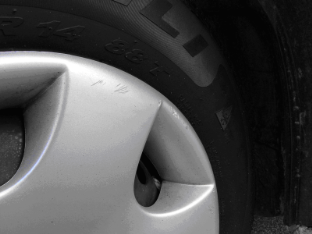 Ārpuskārtas bojājumistipri saskrāpēta dekoratīvā uzlika/disksneatbilstošs dekoratīvās uzlikas/diska tipsdeformēta, saplēsta, bojāta dekoratīvā uzlika/disksneatbilstošs riepas izmērsbojāta riepaneatbilstošas markas, modeļa vai izmēra riepariepu protektora dziļums zem pieļaujamās normas un citas neatbilstības (saskaņā ar Ministru kabineta noteikumiem par transportlīdzekļu valsts tehnisko apskati un tehnisko kontroli uz ceļiem)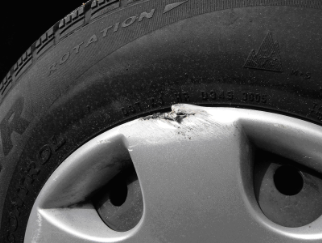 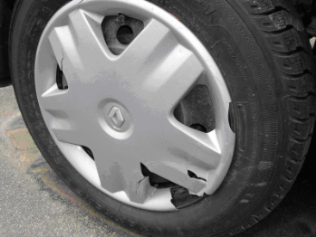 2. Virsbūves un krāsas bojājumiNormāla nolietojuma bojājuminenozīmīgi motora pārsega un priekšējā bampera krāsas/lakas bojājumi no priekšā braucošā transporta līdzekļa paceltajiem sīkiem akmeņiemzem durvju rokturiem krāsas/lakas bojājumi, kas radušies no roku skrāpējumiem atverot durvisnenozīmīgi virsbūves lakas/krāsas defekti, kas radušies ekspluatācijas laikā no transporta līdzekļa mazgāšanaskrāsas izbalēšanas sekasnenozīmīgi skrāpējumi durvju malām(piemērojams tikai transporta līdzekļiem virs 36 mēnešu vecuma!) atsevišķi bojājumi mazāki par  diametrā, bez krāsojuma defekta (lakas bojājums)(piemērojams tikai komerctransportam!) komerctransporta kravas nodalījuma grīdas seguma un krāsas skrāpējumi, kas radušies kravas iekraušanas, izkraušanas un pārvadāšanas rezultātā pie nosacījuma, ka pārvadāšanas laikā krava ir bijusi pienācīgi nostiprināta(piemērojams tikai komerctransportam!) virsbūves sliekšņu krāsas bojājumi, kas radušies iekāpjot un izkāpjot no transporta līdzekļa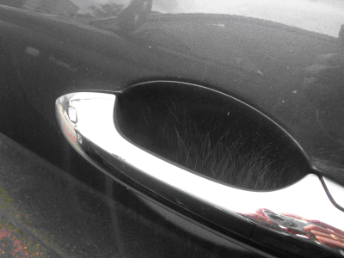 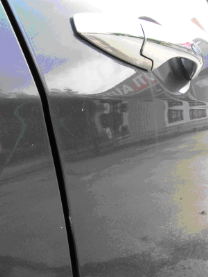 Ārpuskārtas bojājumivirsbūves bojājumi ar lakas bojājumu un/vai krāsojuma bojājumu (tai skaitā iespiedumi un tamlīdzīgi)nenovērstas ceļu satiksmes negadījuma sekassalauzti/saplēsti spoguļi, to korpusimoldingu un uzrakstu bojājumi, iztrūkumsreklāmas uzlīmju radītie bojājumi (tai skaitā līmes traipi, krāsas bojājumi un tamlīdzīgi)bojājumi no jumta bagāžniekiem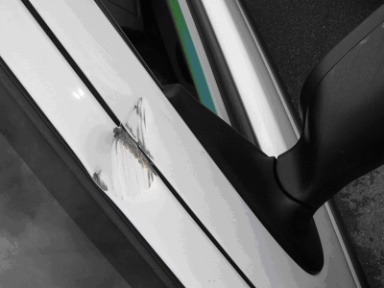 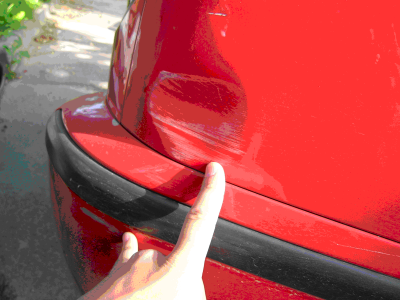 3. Bamperu un moldingu bojājumi (tikai „melnās” detaļas)Normāla nolietojuma bojājuminenozīmīgi skrāpējumi bamperiem un moldingiem (tikai „melnās” detaļas, pārējos skatīt pie virsbūves)Ārpuskārtas bojājuminozīmīgi skrāpējumi bamperos un moldingosplīsumi bamperos un moldingos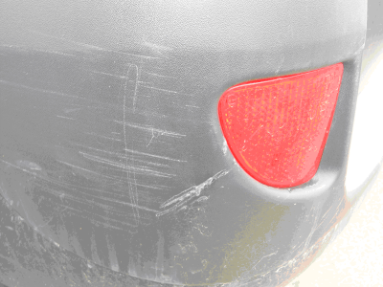 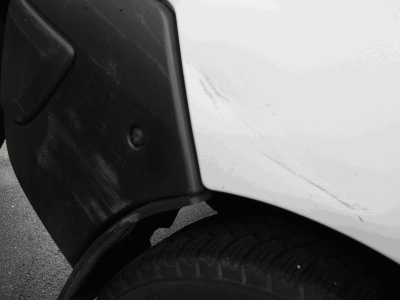 4. Stiklu un lukturu bojājumiNormāla nolietojuma bojājuminenozīmīgi skrāpējumi uz lukturu stikliemnelieli akmentiņu iesitumi vējstiklā, bez plaisām, kas būtiski neietekmē redzamību un stikla izturību, izņemot transporta līdzekļa vējstiklam vadītāja pusē, laukumā, kuru var notīrīt stikla tīrītājs un kuru ierobežo vējstikla vertikālā viduslīnija (statne, ja tas ir dalīts) un priekšējā pārsega redzamā daļa, nedrīkst būt redzamību traucējoši bojājumi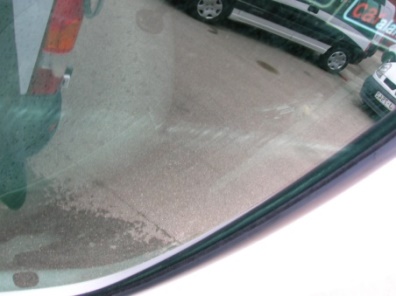 Ārpuskārtas bojājumiplaisas lukturu stiklossvešķermeņi lukturosnozīmīgi skrāpējumi uz lukturu stikliemplīsumi ar tālāk ejošām plaisām vējstiklos un citos stiklosredzamību traucējoši bojājumi transporta līdzekļa vējstiklam vadītāja pusē, laukumā, kuru var notīrīt stikla tīrītājs un kuru ierobežo vējstikla vertikālā viduslīnija (statne, ja tas ir dalīts) un priekšējā pārsega redzamā daļabojāta logu apsilde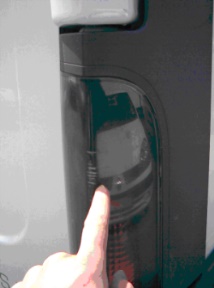 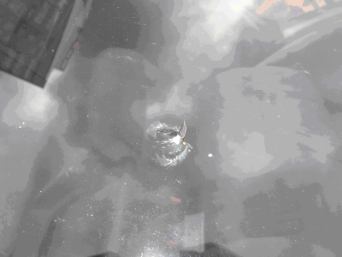 5. Salona bojājumiNormāla nolietojuma bojājuminenozīmīgi nobružāts panelisviegli smērējumi (kurus var viegli iztīrīt, nepielietojot salona ķīmisko tīrīšanu ar speciāliem līdzekļiem)izdiluši paklājiņiĀrpuskārtas bojājumipaliekoši netīrumi un/vai grūti iztīrāmi traipipaliekošas smakas (piemēram, no smēķēšanas, dzīvniekiem, pārtikas produktiem un tamlīdzīgi)caurumi salonā (piemēram, no mobilā telefona stiprinājumiem, cigarešu izdegumi un tamlīdzīgi)salona mehāniskie bojājumi, dziļas skrambas plastmasas detaļāsdzīvnieku spalvas (ja nepieciešama polsterējuma nomaiņa)saplēsti durvju, sēdekļu, grīdas u.c. tapsējumibojāti sēdekļi (tai skaitā auduma bojājumi)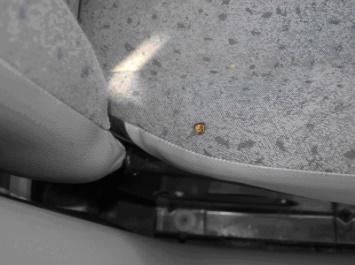 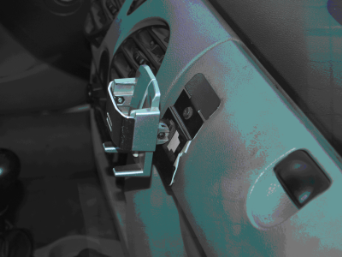 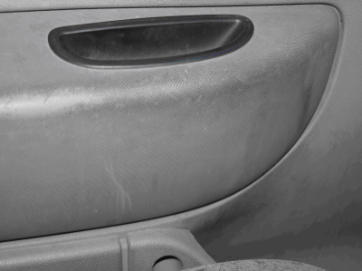 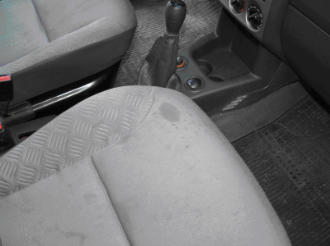 6. CITI bojājumi / IZTRŪKUMS KOMPLEKTĀCIJĀĀrpuskārtas bojājumiiztrūkums komplektācijā:otrs riepu komplektsrezerves ritenisriteņu skrūvesdekoratīvās uzlikasdubļusargiradio kodsinstrumenti (riteņa atslēga, domkrats, transportēšanas āķis un tamlīdzīgi)otrs atslēgu komplekts, signalizācijas pults un tamlīdzīgiavārijas trīsstūrismedicīniskā aptieciņa (vai izlietota)ugunsdzēšamais aparāts (vai izlietots)servisa grāmatiņatransporta līdzekļa, radio un citas instrukcijas, rokasgrāmatas u.c.reģistrācijas apliecībamarķēšanas apliecībaOCTA polisetehniskās apskates uzlīmejebkura cita komplektācijajebkādi bojājumi, kas radušies pēc papildus aprīkojuma noņemšanasjebkādi bojājumi (tai skaitā garantijas atteikums), kas radušies transporta līdzeklim savlaicīgi neveicot tehnisko apkopi, tehnisko apskati un/vai remontdarbus. 7.pielikumsVispārējiem noteikumiem Atbildīgās personas līguma izpildē8.pielikumsVispārējiem noteikumiem Tehniskā specifikācija (Tehniskais piedāvājums)(informācija tiks papildināta atbilstoši iepirkuma nolikuma 2.pielikumam“Tehniskā specifikācija (Tehniskais piedāvājums)” un iepirkuma uzvarētāja iesniegtajai informācijai)Nomnieks:SIA ”__________”Juridiskā adrese: __________Vienotais reģ.Nr.____________	PVN reģ.Nr.LV___________Banka ______________Konta Nr.______________SWIFT kods: _______________________________ ____________		Pakalpojuma sniedzējs: SIA”___________”Juridiskā adrese: _________ Vienotais reģ.Nr.___________PVN reģ. Nr.LV___________Banka ___________Konta Nr.__________SWIFT kods:  ______________________________ ___________Sagatavošanas datums: (datums)     Pielikums Nr.2______________ Nomas līgumam Nr.____________VISPĀRĒJIE NOTEIKUMI1. VISPĀRĒJIE NOTEIKUMI LIETOTIE TERMINI, DEFINĪCIJAS UN VISPĀRĒJO NOTEIKUMU IZTULKOŠANA1.1 TERMINI UN DEFINĪCIJASApdrošināšanas sabiedrība ir apdrošināšanas sabiedrība vai Eiropas Savienības dalībvalsts apdrošināšanas sabiedrības filiāle, kura ir reģistrēta Latvijas Republikā un kurai saskaņā ar Apdrošināšanas sabiedrību un to uzraudzības likumu ir tiesības veikt apdrošināšanu, un kas apdrošina Nomas priekšmetu saskaņā ar apdrošināšanas līguma noteikumiem.Atgriešanas akts ir Nomas priekšmeta pieņemšanas-nodošanas akts, kuru parakstot, Iznomātājs pieņem un Nomnieks nodod Nomas priekšmetu. Atgriešanas akta forma kā Vispārējo noteikumu 4.pielikums ir Vispārējo noteikumu neatņemama sastāvdaļa. Atlikusī vērtība ir naudas izteiksmē noteikta atlikusī Nomas priekšmeta vērtība Nomas Perioda beigās.Nomas līgums ir nomas līgums, kas sastāv no Speciālajiem noteikumiem, Vispārējiem noteikumiem, pielikumiem, kā arī papildinājumiem, kas noslēgti saskaņā ar Nomas līguma noteikumiem.Līdzēji ir Pakalpojuma sniedzējs un Nomnieks. Līgumsods ir pametums, ko Līgumā noteiktajos gadījumos Nomnieks apņemas ciest par maksājuma kavējumu un/vai saistību nepienācīgu izpildi Nomas līgumā, Speciālos noteikumu un Vispārējos noteikumus noteiktā termiņā un apmērā. Maksājumu samaksas datums ir datums, līdz kuram Nomnieks katru kalendāra mēnesi veic Nomas maksājumus un Pakalpojumu maksājumus.Maksājumu grafiks ir Nomas maksājumu un Pakalpojumu maksājumu samaksas grafiks, kas ir Nomas līguma 1.pielikums un ir Nomas līguma neatņemama sastāvdaļa. Maksājumu grafiks ir sastādīts saskaņā ar Speciāliem noteikumiem un pamatojoties uz Nomas priekšmeta vērtību. Maksājuma grafikam ir informatīvs raksturs.  Nobraukuma limits ir Speciālo noteikumu 10.punktā noteiktais kilometru daudzums, kuru Nomas perioda laikā Nomnieks ir tiesīgs nobraukt, izmantojot Nomas priekšmetu.Nomas Periods ir Speciālo noteikumu 7.punktā noteiktais laika periods, kura laikā Nomniekam ir tiesības lietot Nomas priekšmetu saskaņā ar Nomas līguma nosacījumiem. Nomas beigu datums ir Speciālo noteikumu 9.punktā noteiktais datums, kad Nomniekam ir pienākums nodot Nomas priekšmetu Pakalpojuma sniedzēja valdījumā, ja vien saskaņā ar Līguma noteikumiem Pakalpojuma sniedzējs nerodas tiesības pārņemt Nomas priekšmetu savā valdījumā pirms šī datuma. Nomas maksājumi ir maksājumi, kas Nomniekam saskaņā ar Pakalpojuma sniedzēja iesniegtajiem rēķiniem jāmaksā Pakalpojuma sniedzējam par Nomas priekšmetu. Nomas maksājumi nav uzskatāmi par pirkuma maksājumiem, un to samaksa nedod Nomniekam pilnīgas vai daļējas Nomas priekšmeta īpašuma tiesības.Nomas priekšmets ir automašīnas, ko Nomnieka interesēs savā īpašumā ir iegādājies Pakalpojuma sniedzējs un kas uz Nomas Periodu tiek nodots Nomnieka turējumā un lietošanā saskaņā ar Nomas priekšmeta Pieņemšanas-nodošanas aktu. Pakalpojumi ir Pakalpojumu apraksts uzskaitītie pakalpojumi, kurus, atbilstoši Pakalpojumu noteikumiem Nomniekam sniedz Pakalpojumu sniedzējs un kurus Nomnieks apņemas apmaksāt saskaņā ar Nomas līguma noteikumiem. Pakalpojumu apraksts kā Vispārējo noteikumu 1.pielikums, un Pakalpojumu noteikumi kā Vispārējo noteikumu 2.pielikums ir Nomas līguma neatņemamas sastāvdaļas.Pakalpojumu maksājumi ir Nomnieka maksājumi Pakalpojuma sniedzējam par pakalpojumiem, kuru cenas ir norādītas Pakalpojumu cenrādī (Vispārējo noteikumu Pielikums Nr.3) un kuri rēķinā ir apvienoti vienā maksājumā ar Nomas maksājumiem un kurus Nomnieks apņemas apmaksāt saskaņā ar Pakalpojuma sniedzēja iesniegto ikmēneša rēķinu. Pakalpojumu cenrādis kā Vispārējo noteikumu 3.pielikums ir Vispārējo noteikumu neatņemama sastāvdaļa.Pieņemšanas-nodošanas akts ir Nomas priekšmeta pieņemšanas nodošanas akts, kuru parakstot, Pakalpojumu sniedzējs nodod un Nomnieks pieņem Nomas priekšmetu. Pieņemšanas-nodošanas akts kā Vispārējo noteikumu pielikums Nr.4 ir Vispārējo noteikumu neatņemama sastāvdaļa. Pieņemšanas – nodošanas akta forma kā Vispārējās vienošanas 4.pielikums ir Vispārējo noteikumu neatņemama sastāvdaļa.Pakalpojumu sniedzējs ir Sabiedrība ar ierobežotu atbildību ____________, reģ.Nr._________ juridiskā adrese: _______, LV-_____,Trešā persona ir jebkura juridiska vai fiziska persona, kura nav Nomas līguma dalībnieks.Tiesa ir Latvijas Republikas tiesa.1.2. IZTULKOŠANAVispārējo noteikumu pantu virsraksti, pantu un punktu izvietojums izmantots, lai Vispārējo noteikumu teksts būtu labāk pārskatāms un lasāms, un nevar tikt izmantoti Vispārējo noteikumu satura tulkošanai vai skaidrošanai.Vispārējo noteikumu jēdzieni, kas izteikti vienskaitlī, uzskatāmi par izteiktiem daudzskaitlī un otrādi, ja tas izriet no Vispārējo noteikumu teksta.2. NOMAS PRIEKŠMETA NODOŠANA NOMNIEKA LIETOŠANĀ2.1. Nomniekam ir tiesības saskaņā ar Vispārējiem noteikumiem uz Nomas Perioda laiku turēt un lietot Nomas priekšmetu. Nomniekam ir tiesības izbraukt (izvest) Nomas priekšmetu ārpus Latvijas teritorijas tikai ar atsevišķu Pakalpojuma sniedzēja rakstisku saskaņojumu, bet ārpus Eiropas ekonomiskās zonas dalībvalstu teritorijām tikai ar īpašu Pakalpojuma sniedzēja pilnvarojumu. Nomas priekšmeta nodošana Nomnieka turējumā un lietošanā notiek brīdī, kad Nomnieks ir parakstījis Nomas priekšmeta Pieņemšanas – nodošanas aktu. 2.2. Nomniekam ir pienākums:2.2.1. nekavējoties pēc Nomas priekšmeta saņemšanas iesniegt Pakalpojuma sniedzēju apstiprinājumu (Nomas priekšmeta Pieņemšanas – nodošanas aktu) par Nomas priekšmeta piegādi.3. MAKSĀJUMI UN IZDEVUMI3.1. Nomniekam ir pienākums samaksāt Pakalpojuma sniedzējam Nomas maksājumus un Pakalpojumu maksājumus (Vispārējo noteikumu Pielikums Nr.3), un, ja Nomnieks neizpilda savas maksāšanas saistības pret Pakalpojuma sniedzēju, Pakalpojuma sniedzējam ir tiesības vienpusēji atkāpties no Nomas līguma, pieprasīt Nomniekam Nomas līguma saistību izpildi pirms termiņa un pieprasīt no Nomnieka Līgumsoda samaksu atbilstoši Vispārējo noteikumu nosacījumiem. 3.2. Nomniekam ir pienākums segt/maksāt jebkurus pamatotus izdevumus, kas saistīti ar Nomas līguma izpildi. Nomniekam ir jāsedz/jāmaksā naudassodus, remontdarbu (kuri radušies Nomnieka vainas dēļ), ja vien tas tieši nav uzskaitīts un ietverts Pakalpojumu maksājumos. Ja Pakalpojuma sniedzējs ir veicis jebkādus no iepriekšminētajiem maksājumiem, Nomniekam ir pienākums, saskaņā ar Pakalpojuma sniedzēja iesniegtiem rēķiniem, kompensēt Pakalpojuma sniedzējam tam radušos izdevumus. Ja Nomnieks neapmaksā augstāk minētos maksājumus vai savlaicīgi nekompensē Pakalpojuma sniedzējam iepriekšminētos izdevumus, Pakalpojuma sniedzējs ir tiesības vienpusēji atkāpties no Nomas līguma, pieprasīt Nomniekam Nomas līguma saistību izpildi pirms termiņa un pieprasīt no Nomnieka Nokavējuma līgumsoda samaksu.3.3. Pakalpojuma sniedzējs sagatavo Nomniekam vienu rēķinu par visiem automobiļiem, pievienojot atšifrējumu excel failā, atsevišķi norādot Nomnieka (maksātāja) rekvizītus, līguma numuru, šasijas Nr., automašīnas reģ. Nr., rēķina izrakstīšanas datumu, rēķina apmaksas termiņu, valūtu, nomas maksājumu, PVN un rēķina kopsummu.3.4. Saskaņā ar likumu “Par grāmatvedību” Līdzēji vienojas, ka attaisnojuma dokumentu apmaiņa notiek elektroniskā veidā, t.i. 3.3. punktā noteiktie rēķini tiek sagatavoti elektroniski un ir derīgi bez paraksta. Nomnieks maksā Nomas maksājumus un Pakalpojumu maksājumus līdz katra mēneša 30. (trīsdesmitajam) datumam. Pakalpojuma sniedzējs nosūta Nomniekam Nomas maksas un Pakalpojumu maksājumu rēķinu par tekošo mēnesi līdz katra kalendārā mēneša 10.datumam no Pakalpojuma sniedzēja e-pasta adreses _________ uz e-pasta adresi rekini@ldz.lv.3.5. Gadījumā, ja rēķins neatbilst spēkā esošo normatīvo aktu prasībām vai tajā nav norādīta 3.3.punktā norādītā informācija, un/vai pieļautas matemātiskas vai citas kļūdas, kuras padara Līguma saistību izpildi par neiespējamu, Nomniekam ir tiesības neveikt maksājumus līdz korekti noformēta dokumenta saņemšanai. Nomniekam ir pienākums ne vēlāk kā 3 (trīs) darba dienu laikā par to informēt Pakalpojuma sniedzēju un Nomniekam ir tiesības neveikt rēķina apmaksu līdz brīdim, kad Nomnieks ir saņēmis no Pakalpojuma sniedzēja rēķinu, kas noformēts atbilstoši normatīvo aktu un Līguma prasībām. Šajā gadījumā maksājuma termiņš sākas no korekti noformēta dokumenta saņemšanas dienas un nav uzskatāms par kavējumu Nomnieka vainas dēļ.Gadījumā, ja līdz kalendārā mēneša 10.datumam Nomnieks nav saņēmis no Pakalpojuma sniedzēja kārtējo rēķinu, Nomniekam ir pienākums 3 (trīs) darba dienu laikā par to informēt Pakalpojuma sniedzēju. Ja Nomnieks nav informējis Pakalpojuma sniedzēju par nesaņemto rēķinu, bet Pakalpojuma sniedzēju rēķinu ir nosūtījis no šajā punktā norādītās Pakalpojuma sniedzēja e-pasta adreses uz šajā punktā norādīto Nomnieka e-pasta adresi, rēķina nesaņemšana neatbrīvo Nomnieku no pienākuma savlaicīgi veikt Nomas maksājumus un Pakalpojumu maksājumus Vispārējo noteikumos noteiktajos termiņos. 3.6. Visi maksājumi saskaņā ar Nomas līguma noteikumiem Nomniekam ir jāveic neatkarīgi no tā, vai Nomas priekšmets attiecīgajā brīdī ir vai nav lietojams. 3.7. Ja Nomnieks, veicot rēķina apmaksu, ir pārskaitījis Pakalpojuma sniedzējam uz tā norēķinu kontu lielāku naudas summu nekā norādīts rēķinā, šī pārmaksas summa tiek atdota Nomniekam atpakaļ saskaņā ar Nomnieka rakstisku iesniegumu Pakalpojuma sniedzējam.3.8. Pārmaksas gadījumā, ja Pakalpojuma sniedzējs nav saņēmis no Nomnieka rakstisku iesniegumu, pārmaksas summu Pakalpojuma sniedzējs novirza Nomnieka turpmāko maksājumu dzēšanai.3.9. Ja Nomas līguma darbības laikā tiek ieviesti nodokļi vai nodevas, kas Pakalpojuma sniedzējam uzliek papildu maksājumus sakarā ar Nomas līgumu vai Nomas priekšmetu, tad Pakalpojuma sniedzējam ir tiesības attiecīgi palielināt attiecīgos Nomas līguma maksājumus, iepriekš par to informējot Nomnieku un noslēdzot Vienošanos.3.10. Rekvizītu maiņas gadījumā attiecīgais Līdzējs nekavējoties informē rakstiski otru Līdzēju par rekvizītu maiņu ar vēstuli, kuru parakstījusi attiecīgā Līdzēja persona ar pārstāvības tiesībām (paraksttiesīgā persona) uzņēmumā.3.11. Nomnieks apņemas veikt Nomas maksājumus, Pakalpojumu maksājumus un citus Nomas līgumā paredzētos maksājumus eiro (euro) valūtā. 3.12. Ja Līdzēji nevienojas citādi, Pakalpojuma sniedzējam saņemot naudas līdzekļus šī Nomas līguma saistību izpildei, tie tiek novirzīti Nomas līgumā noteikto maksājumu samaksai šādā secībā:3.12.1. Pakalpojuma sniedzēja izdevumu atlīdzināšanai, kas tam radušies, veicot Nomas priekšmeta remontu vai citus maksājumus, kas saskaņā ar šo Nomas līgumu ir jāmaksā Nomniekam, bet kurus ir samaksājis Pakalpojuma sniedzējs;3.12.2. Nomas maksājumu un Pakalpojumu maksājumu samaksai, kuriem ir iestājies termiņš un kuru samaksas termiņš iestātos līdz Nomas beigu datumam;3.12.3. citu maksājumu samaksai, kas jāveic saskaņā ar Nomas līgumu;3.12.4. Līgumsodu samaksai (ja tāds aprēķināts saskaņā ar Nomas līgumu). 4. PAKALPOJUMU SNIEGŠANA4.1. Pakalpojuma sniedzējs savlaicīgi un kvalitatīvi sniedz Pakalpojumus saskaņā ar Nomas līgumu un Vispārējo noteikumu 1.pielikumu un 2.pielikumu.4.2. Nomas līguma darbības laikā Pakalpojuma sniedzējs apņemas:4.2.1. nevilcinoties sniegt, vai nodrošināt, pamatotu atbildi jebkurā Nomnieka uzdotā jautājumā par Pakalpojumiem, kas skar Nomas līguma izpildi;4.2.2. pēc Nomnieka pieprasījuma 10 (desmit) darba dienu laikā iesniegt rakstisku, detalizētu pārskatu par Pakalpojumu sniegšanas ietvaros Pakalpojumu sniedzēja veikto darbību apjomu kādā no iepriekšējiem kalendāra mēnešiem;4.2.3. patstāvīgi sadarboties ar valsts institūcijām un Trešajām personām (t.sk. apdrošinātājiem, automobiļu remontdarbu pakalpojumu sniedzējiem), ja tas ir nepieciešams Pakalpojumu sniegšanai. Pakalpojuma sniedzējs, pildot šo pienākumu, nepārstāv Nomnieku. Ja Pakalpojumu sniegšanai Pakalpojuma sniedzējam ir nepieciešams Nomnieka pilnvarojums pārstāvēt to attiecībās ar trešajām personām un valsts institūcijām, Pakalpojuma sniedzējs vēršas pie Nomnieka ar lūgumu saņemt pilnvarojumu.5. NOMAS PRIEKŠMETA UZTURĒŠANA UN LABOŠANA 5.1. Nomniekam ir pienākums lietot Nomas priekšmetu un labošanu saskaņā ar Pakalpojuma sniedzēja un/vai Nomas priekšmeta ražotāja norādījumiem, tiktāl, ciktāl tas neietilpst Pakalpojumos (Vispārējo noteikumu Pielikums Nr.1). Ja Nomnieks neizpilda šī punkta Noteikumus, Pakalpojuma sniedzējs ir tiesīgs pirms termiņa izbeigt no šī Līguma izrietošās attiecības un pieprasīt no Nomnieka Līgumsoda samaksu Vispārējos noteikumos noteiktajā kārtībā.5.2. Nepieciešamības gadījumā Nomnieks apņemas par saviem līdzekļiem veikt Nomas priekšmeta remontu, ja tas neietilpst Pakalpojumos (Vispārējo noteikumu Pielikums Nr.1). Nepieciešamība šajā gadījumā nozīmē tādas situācijas iestāšanos, kad Nomas priekšmetam ir jāveic nepieciešamie labojumi (Latvijas Civillikuma izpratnē) un kad Nomas priekšmets ir jāremontē saskaņā ar Latvijas Republikas spēkā esošajiem tiesību aktiem. Nomniekam nav tiesību uz šo izdevumu atlīdzību.5.3. Pakalpojuma sniedzējs nav atbildīgs par defektiem, kā arī citiem Nomas priekšmeta bojājumiem, kas varētu ietekmēt Nomas priekšmeta vērtību Līguma darbības termiņa laikā.6. NOMAS PRIEKŠMETA APDROŠINĀŠANA6.1. Pakalpojuma sniedzējs apņemas nodrošināt, lai visā Nomas līguma darbības laikā Nomas priekšmets būtu nepārtraukti apdrošināts Vispārējo noteikumu noteiktajā kārtībā, veicot vai uzdot Pakalpojuma sniedzējam veikt Nomas priekšmeta apdrošināšanu un Nomas priekšmeta tiesīgā lietotāja civiltiesiskās atbildības obligāto apdrošināšanu (OCTA).6.2.  Apdrošināšanas līgumam ir jābūt noslēgtam un spēkā esošam ne vēlāk kā ar brīdi, kad uz Nomnieku pāriet riski par Nomas priekšmeta nozaudēšanu/nozagšanu vai bojājumu, kas var iestāties nelaimes gadījuma rezultātā, un apdrošināšanas līgumā kā obligātus iekļaujot ne mazāk kā šādus nosacījumus:6.2.1. kā atlīdzības saņēmējs tiek norādīts Pakalpojuma sniedzējs, t.i., iestājoties nelaimes gadījumam, pret kuru apdrošināts Nomas priekšmets, jebkura atlīdzība izmaksājama Pakalpojuma sniedzējam;6.2.2. apdrošināšana sedz visus Vispārējo noteikumu 1.pielikumā noteiktos riskus, kas saistīti ar Nomas priekšmeta lietošanu; 6.2.3. Nomas priekšmets ir apdrošināts par summu, kas ir ne mazāka par Nomas priekšmeta tirgus vērtību, ieskaitot piemērojamo PVN. Nomas priekšmeta tirgus vērtību gan sākotnējā, gan katrā nākamajā apdrošināšanas periodā nosaka Apdrošināšanas sabiedrība. 6.2.4. apdrošināšanas polise ir spēkā saskaņa ar tehnisko specifikāciju (pielikums Nr.8).6.3. Nomas priekšmets ir apdrošināms uz visu Līguma darbības laiku, sākot ar brīdi, kad Nomnieks pārņem Nomas priekšmetu no Pakalpojuma sniedzēja. Gadījumā, ja ar Apdrošināšanas sabiedrību nav panākta vienošanās par Nomas priekšmeta nepārtrauktu apdrošināšanu, bet tikai uz noteiktu laiku, tad Pakalpojuma sniedzējam, ja saskaņā ar Līguma noteikumiem tas ietilpst Pakalpojumos, ir jārūpējas par to, lai apdrošināšanas saistības tiktu savlaicīgi atjaunotas un šajās saistībās nerastos pārtraukums.6.4. Iestājoties apdrošināšanas gadījumam, Nomniekam nekavējoties, ir jāinformē par negadījumu  Pakalpojuma sniedzējam. Pakalpojuma sniedzējs informē Apdrošināšanas sabiedrību saskaņā ar apdrošināšanas noteikumiem.6.5. Ja iestājas apdrošināšanas gadījums, bet nav izmaksāta apdrošināšanas atlīdzības summa, kā arī jebkuros citos strīdus gadījumos starp Pakalpojuma sniedzēju, Nomnieku un Apdrošināšanas sabiedrību, tas neatbrīvo Nomnieku no pienākuma veikt maksājumus saskaņā ar Līgumu.6.6. Ja, iestājoties Apdrošināšanas gadījumam, Pakalpojuma sniedzējs, Nomnieks un Apdrošināšanas sabiedrība atzīst, ka Nomas priekšmets ir uzskatāms par bojā gājušu, un Nomas priekšmets pāriet Apdrošināšanas sabiedrības īpašumā, Pakalpojuma sniedzējam ir pienākums Nomas priekšmetu noņemt no uzskaites VAS “Ceļu satiksmes drošības direkcijā”.7. NOMNIEKA SAISTĪBAS SAGLABĀT NOMAS PRIEKŠMETU7.1. Ja Pakalpojuma sniedzējs vienpusēji atkāpjas no šī Nomas līguma, jebkuri Nomas priekšmeta uzlabojumi, ko izdarījis Nomnieks bez Pakalpojuma sniedzēja piekrišanas un kurus nav iespējams atdalīt no Nomas priekšmeta nenodarot kaitējumu Nomas priekšmetam, bez atlīdzības pāriet Pakalpojuma sniedzēja īpašumā. Pakalpojuma sniedzējs ir tiesīgs atteikties no minētajiem uzlabojumiem un pieprasīt Nomniekam tos atdalīt no Nomas priekšmeta. Tādā gadījumā jebkuri iespējamie izdevumi jāsedz Nomniekam. 7.2. Nomnieks no Nomas priekšmeta pieņemšanas brīža uzņemas pilnu un neaprobežotu atbildību par Nomas priekšmeta būtisku vērtības samazināšanos, ko nevar kvalificēt kā parastu nolietojumu saskaņā ar Transportlīdzekļu bojājumu novērtēšanas kritērijiem. Transportlīdzekļu bojājumu kritēriji kā Vispārējo noteikumu 6.pielikums ir neatņemama Vispārējo noteikumu sastāvdaļa.7.3. Ar šī Nomas līguma parakstīšanas brīdi Nomnieks neaprobežoti uzņemas jebkurus iespējamos izdevumus vai zaudējumus attiecībā pret Trešo personu, kas var rasties, ekspluatējot Nomas priekšmetu.8. CITAS LĪDZĒJU TIESĪBAS UN PIENĀKUMI8.1. Nomniekam ir pienākums 3 (trīs) dienu laikā rakstveidā informēt Pakalpojuma sniedzēju, ja:8.1.1. tiek izmainīta Nomnieka juridiskā adrese;8.1.2. tiek izbeigta Nomnieka komercdarbība vai Nomnieks ar tiesas nolēmumu ir atzīts par maksātnespējīgu;8.1.3. Nomas priekšmets tiek iznīcināts, sabojāts vai pazaudēts/nozagts;8.1.4. iestājas kāds cits gadījums, kas var apdraudēt Nomas līguma izpildi.8.2. Ja Nomnieks neizpilda Vispārējo noteikumu 8.1.punktā minētos pienākumus un nenovērš šos pārkāpumus 30 (trīsdesmit) dienu laikā no Pakalpojuma sniedzēja brīdinājuma saņemšanas dienas, Pakalpojuma sniedzējam ir tiesības pirms termiņa vienpusēji izbeigt no Nomas līguma izrietošās tiesiskās attiecības un pieprasīt Nomniekam samaksāt Līgumsodu saskaņā ar Vispārējiem noteikumiem.8.3. Ja Nomnieks kavē jebkura Līgumā noteikto samaksas termiņu, Pakalpojuma sniedzējs ir tiesīgs saņemt un Nomnieks apņemas samaksāt Pakalpojuma sniedzējam Līgumsodu 0.01% (nulle, komats, nulle viena procenta) apmērā no konkrētās summas par katru nokavēto dienu, bet kopumā ne vairāk par 10% (desmit procentiem) no neizpildītās saistības apmēra Līgumsods, kas aprēķināts par Nomnieka noteiktā maksājuma kavējumu, Nomniekam jāsamaksā ne vēlāk kā nākamajā Nomas maksājumu samaksas datumā.8.4. Vispārējos noteikumos noteikto Līgumsodu samaksa neatbrīvo Nomnieku no attiecīgo Nomas līgumā noteikto Nomnieka saistību izpildes.8.5. Gadījumā, ja Nomnieks nav izpildījis jebkuru no savām šajā Nomas līgumā noteiktām saistībām, Pakalpojuma sniedzējam, neatkāpjoties no šī Nomas līguma, ir tiesības izņemt Nomas priekšmetu no Nomnieka valdījuma uz laiku, kāds ir nepieciešams radušos apstākļu novēršanai vai attiecīgo saistību izpildei. Ja Pakalpojuma sniedzēja noteiktajā termiņā Nomnieks nenovērš apstākļus, kas bija par pamatu Nomas priekšmeta izņemšanai no Nomnieka valdījuma, Pakalpojuma sniedzējam ir tiesības atkāpties no šī Nomas līguma pamatojoties uz Vispārējo noteikumu 9.2.punktu. Pakalpojuma sniedzēja neatlīdzina Nomniekam nekādus zaudējumus, kas tam radušies sakarā ar Nomas priekšmeta izņemšanu no Nomnieka valdījuma un/vai atkāpšanos no Nomas līguma.8.6. Pakalpojuma sniedzējs ir atbildīgs par automobiļu atbilstību visu normatīvo aktu prasībām, kas attiecas uz automobiļiem un to kvalitāti.8.7. Ja Pakalpojuma sniedzējs iznomājis Nomniekam nekvalitatīvu vai tehniskai specifikācijai (Vispārējo noteikumu Pielikums Nr.8) neatbilstošu automobili un tas ir apliecināts ar autorizēta servisa slēdzienu, tad Pakalpojuma sniedzējs, pamatojoties uz attiecīgi apliecinošiem dokumentiem, atlīdzina visus Nomniekam radušos zaudējumus, 10 (desmit) darba dienu laikā no Nomnieka rēķina saņemšanas dienas.9. NOMAS LĪGUMA BEIDZAMAIS DATUMS UN VIENPUSĒJA ATKĀPŠANĀS NO NOMAS LĪGUMA PIRMS TERMIŅA9.1. Nomas līgums stājas spēkā ar tā abpusēju parakstīšanas brīdi, un no Nomas līguma izrietošās attiecības tiek izbeigtas ar brīdi, kad Līdzēji tās pilnībā būs izpildījuši. 9.2. Pakalpojuma sniedzējam ir tiesības vienpusēji atkāpties no Nomas līguma, ja:9.2.1. Nomnieks iesniedzis Pakalpojuma sniedzējam dokumentus, kas satur nepilnīgu vai nepatiesu informāciju, kas nepieciešama Nomas līguma noslēgšanai, vai iesniedzis šādu informāciju Nomas līguma spēkā esamības laikā.9.2.2. Nomnieks tiek likvidēts kā juridiska persona;9.2.3. Nomnieks neizpilda vai pārkāpj šādas no Nomas līguma izrietošās saistības:9.2.3.1. noslēdz līgumu, ar kuru tiek atsavināts vai apgrūtināts Nomas priekšmets;9.2.3.2. nepilda Pakalpojuma sniedzēja prasības par Nomas priekšmeta lietošanu (ekspluatēšanu), uzturēšanu un labošanu;9.2.3.3. pilnīgi vai daļēji netiek samaksāti Nomas maksājumi un/vai Pakalpojumu maksājumi, un šī maksāšanas saistību neizpilde turpinās 30 (trīsdesmit) dienas pēc attiecīgā Maksājumu samaksas datuma un šo pārkāpumu Nomnieks nav novērsis 30 (trīsdesmit) dienu laikā no Pakalpojuma sniedzēja brīdinājuma saņemšanas dienas;9.2.3.4. neatļauj Pakalpojuma sniedzējam pārbaudīt (inspicēt) Nomas priekšmeta stāvokli;9.2.4. Nomnieks ir pasludināts par maksātnespējīgu vai ir uzsākta bankrota procedūra.9.3. Pakalpojuma sniedzējam ir tiesības vienpusēji atkāpties no Nomas līguma gadījumā, ja 30 (trīsdesmit) kalendāra dienu laikā no Pakalpojuma sniedzēja brīdinājuma nosūtīšanas Nomniekam, pārkāpums nav novērsts. Pakalpojuma sniedzējs, vienpusēji atkāpjoties no Nomas līguma, nosūta Nomniekam paziņojumu par Nomas līguma laušanu. Pakalpojuma sniedzēja vienpusējas atkāpšanās no Nomas līguma gadījumā, Nomas līgums izbeidzas pilnā apmērā, t.i., gan par Nomas priekšmeta nomu, gan Pakalpojumu sniegšanu.9.4. Ja Pakalpojuma sniedzējs vienpusēji pirms termiņa atkāpjas no Nomas līguma, Pakalpojuma sniedzējs:9.4.1. pārņemt savā valdījumā Nomas priekšmetu; 9.5. Nomniekam ir tiesības vienpusēji, pirms Nomas līguma termiņa notecējuma, izbeigt no Nomas līguma izrietošās attiecības gadījumā, ja:9.5.1. Nomas priekšmets netiek nodots Nomniekam turējumā Nomas līgumā norādītajā kārtībā;9.5.2. Pakalpojumu sniedzēja sniegtie Pakalpojumi neatbilst Nomas līgumam;9.5.3. ja Nomas līgumu nav iespējams izpildīt tādēļ, ka Nomas līguma izpildes laikā Pakalpojumu sniedzējam ir piemērotas starptautiskās vai nacionālās sankcijas vai būtiskas finanšu un kapitāla tirgus intereses ietekmējošas Eiropas Savienības vai Ziemeļatlantijas līguma organizācijas dalībvalsts noteiktās sankcijas;9.5.4. Pakalpojuma sniedzējs nepilda savas no Nomas līguma izrietošās saistības.9.5.5. Pakalpojuma sniedzējs ir pasludināts par maksātnespējīgu vai ir uzsākta bankrota procedūra.9.6. Nomniekam ir tiesības vienpusēji atkāpties no Nomas līguma gadījumā, ja 30 (trīsdesmit) kalendāra dienu laikā no brīdinājuma nosūtīšanas Pakalpojuma sniedzējam, konstatētais Nomas līguma pārkāpums nav novērsts. Nomnieks, vienpusēji atkāpjoties no Nomas līguma, nosūta Pakalpojuma sniedzējam paziņojumu par Nomas līguma laušanu. 9.7. Ja Pakalpojuma sniedzējs saskaņā ar Vispārējo noteikumu 9.2.punkta noteikumiem vai Nomnieks saskaņā ar Vispārējo noteikumu 9.5.punkta noteikumiem pirms termiņa vienpusēji atkāpjas no Nomas līguma, Pakalpojuma sniedzējam nav jāatdod Nomniekam no tā saņemtie Nomas maksājumi un Pakalpojumu maksājumi, un jebkuri citi maksājumi, ko Pakalpojuma sniedzējs ir saņēmis no Nomnieka saskaņā ar Nomas līguma noteikumiem.9.8. Ja līdz dienai, kad Pakalpojuma sniedzējs saskaņā ar Nomas līguma noteikumiem vienpusēji atkāpjas no Nomas līguma, vai līdz Nomas beigu datumam Nomnieks nav veicis visus Vispārējo noteikumu 3.11.punktā paredzētos maksājumus, tad Pakalpojuma sniedzējs ir tiesīgs pats nekavējoties pārņemt Nomas priekšmetu savā valdījumā, ja tas nav izdarīts iepriekš, vai pieprasīt Nomniekam nodot to Pakalpojuma sniedzējam. Nomniekam ir pienākums nogādāt Nomas priekšmetu Pakalpojuma sniedzējam 5 (piecu) dienu laikā no Pakalpojuma sniedzēja attiecīgā paziņojuma nosūtīšanas Nomniekam uz šajā paziņojumā norādīto vietu, vienlaicīgi nododot Pakalpojuma sniedzējam Nomas priekšmeta dokumentus (t.sk., reģistrācijas apliecību) un visu atslēgu komplektus un Nomas priekšmeta nodošanas brīdī parakstīt Nomas priekšmeta Atgriešanas aktu (Vispārējo noteikumu Pielikums Nr.5).10. NOMAS PRIEKŠMETA NODOŠANAS KĀRTĪBA PĒC ŠĪ NOMAS LĪGUMA TERMIŅA NOTECĒJUMA10.1. Nomas termiņa beigas - Nomas priekšmets Pakalpojuma sniedzējam ir jānodod tajā pašā dienā vai arī, ja tas iekrīt brīvdienā, tad iepriekšējā darba dienā.  Pakalpojuma sniedzējam iepriekš ir jāpaziņo Nomniekam laiks un vieta, kur Nomas priekšmets Nomniekam ir jānodod Pakalpojuma sniedzējam. Nomas priekšmeta nodošanas brīdī tiek parakstīts Nomas priekšmeta Atgriešanas akts. Ja nododot Nomas priekšmetu Pakalpojuma sniedzēja valdījumā, nobraukto kilometru daudzums ir lielāks par Nobraukuma limitu, Nomniekam ir pienākums samaksāt Pakalpojuma sniedzējam  Speciālo noteikumu 10.punktā noteikto Līgumsodu par katru nobraukto kilometru, kas pārsniedz Nobraukuma limitu.10.2. Ja, notekot termiņam, uz kādu noslēgts Nomas līgums, Nomas priekšmeta nolietojums pārsniedz parastu nolietojumu, kā rezultātā tā vērtība ir būtiski samazinājusies, ko apliecina Pakalpojuma sniedzēja vai Nomas priekšmeta autorizētā dīlera sastādīts defektācijas akts, Nomniekam ir jāsedz defektācijas aktā norādītā summa Pakalpojuma sniedzējam.11. NOMAS LĪGUMA NOTEIKUMU PAPLAŠINĀŠANA, PAPILDINĀŠANA UN NOTEIKUMU MAINĪŠANA11.1. Nomas līguma noteikumi var tikt paplašināti, grozīti vai papildināti tikai, Līdzējiem vienojoties rakstveidā.11.2. Ja Nomas līguma spēkā esamības laikā Nomnieks vēršas pie Pakalpojuma sniedzēja ar lūgumu pārskatīt un/vai mainīt Nomas līguma noteikumus (t.sk. Nomas maksājumu vai Pakalpojumu maksājumu samaksas noteikumus un nobraukuma limitu), un Pakalpojuma sniedzējs piekrīt šādam Nomnieka lūgumam, Nomniekam ir pienākums, saskaņā ar Pakalpojuma sniedzēja cenrādi, samaksāt Pakalpojuma sniedzējam maksu par Maksājuma grafika pārstrukturizēšanu. Minētais neattiecas uz gadījumiem, kad Nomnieks vienojas ar Pakalpojuma sniedzēju par citu pakalpojumu sniegšanu, kas nav un netiks iekļauti Pakalpojumos.12. LĪDZĒJU TIESĪBAS UN PIENĀKUMI IEGŪT UN SNIEGT INFORMĀCIJU12.1. Pakalpojuma sniedzējam ir tiesības:12.1.1. jebkurā laikā pārbaudīt Nomas priekšmeta stāvokli. Ja Nomas Līguma noteikumu neizpilde no Nomnieka puses ir bijusi iemesls pārbaudei vai ja pārbaudes gaitā atklājies, ka Nomnieks nepilda šī Nomas līguma noteikumus.12.1.2. pieprasīt un saņemt no Nomnieka informāciju par jautājumiem, kas saistīti ar Nomnieka maksātspēju, finansiālo stāvokli un Nomas priekšmeta lietošanu.12.2. Nomnieka pienākums ir 7 (septiņu) dienu laikā pēc attiecīga pieprasījuma saņemšanas, iesniegt Pakalpojumu sniedzējam visus saskaņā ar Nomas līgumu pieprasītos dokumentus un informāciju.12.3. Nomnieks ir informēts, ka fizisko personu datu apstrādi Pakalpojuma sniedzējs veic atbilstoši tā apstiprinātajiem Privātuma aizsardzības noteikumiem.13. STRĪDU IZSKATĪŠANA13.1. Visi Nomas līguma grozījumi un papildinājumi ir spēkā tikai tad, ja tie noformēti rakstveidā un ir visu Līdzēju parakstīti. Tie pievienojami Nomas līgumam un kļūst par tā neatņemamu sastāvdaļu.13.2. Nomas līgums sastādīts un tiks pildīts saskaņā ar Latvijas Republikā spēkā esošajiem tiesību aktiem.13.3. Visus strīdus un domstarpības, kas var rasties no šī Nomas līguma vai sakarā ar šo Nomas līgumu, risina Līdzējiem vienojoties sarunu ceļā. Ja vienošanās netiek panākta, strīdus nodod izskatīšanai Latvijas Republikas tiesai pēc piekritības. Visi strīdi starp Līdzējiem, kas var rasties Nomas līguma spēkā esamības laikā, un kurus Līdzēji nespēj atrisināt savstarpēju pārrunu ceļā, jāizskata Tiesā.14. PAZIŅOJUMI14.1. Ja vien Nomas līgumā nav norādīts citādi, jebkāds paziņojums, pieprasījums vai informācija, kas sniedzama vai pieprasāma vai atļauta saskaņā ar Nomas līgumu, nododama rakstveidā un ir uzskatāma par nodotu, ja pagājušas septiņas dienas, kopš tā nodota pasta iestādē un nosūtīta ar ierakstītu sūtījumu citam Līdzējam uz tās juridisko adresi vai Speciālos noteikumos norādīto adresi korespondences nosūtīšanai vai arī iesniegta citam Līdzējam personīgi, saņemot apliecinājumu par dokumenta saņemšanu.14.2. Līdzējam ir pienākums nekavējoties informēt otru Līdzēju par jebkādām izmaiņām to adresē, uz kuru tiek nosūtīti paziņojumi vai cita veida korespondence, kas attiecas uz Nomas līgumu.15. PĀRĒJIE NOTEIKUMI15.1. Nomas līgums sastādīts divos oriģināleksemplāros latviešu valodā, no kuriem viens glabājas pie Pakalpojuma sniedzēja, otrs – pie Nomnieka.15.2. Līdzēji ir apsprieduši visus Nomas līguma noteikumus un vienojušies par tiem un Nomas līgums sastādīts un parakstīts bez spaidiem, maldības vai viltus. Katrs Līdzējs ar savu parakstu apliecina, ka ir izlasījis un pilnībā sapratis Nomas līguma noteikumus, kā arī saņēmis Nomas līguma eksemplāru, un apņemas pildīt Nomas līgumā noteiktās saistības.15.3. Gadījumā, ja kādi no Nomas līguma noteikumiem juridiski nav spēkā, tas nerada atlikušo noteikumu spēkā neesamību. Šādus spēkā neesošus noteikumus jāaizstāj ar citiem, Nomas līguma mērķim un saturam atbilstošiem noteikumiem. Nr.PakalpojumsCena vienam automobilim (EUR bez PVN)Cena vienam automobilim (EUR bez PVN)Cena vienam automobilim (EUR bez PVN)Cena vienam automobilim (EUR bez PVN)Cena vienam automobilim (EUR bez PVN) Nr.PakalpojumsTehniskā specifikācijaTehniskā specifikācijaTehniskā specifikācijaTehniskā specifikācijaTehniskā specifikācija Nr.Pakalpojums1.daļa*2.daļa*3.daļa*4.daļa*5.daļa*Automobiļa marka un modelisAutomobiļa cenaAutomobiļa atlikusī (atpirkuma) vērtība nomas termiņa beigāsNobraukuma limits km170 000110 000100 000140 000150 0001Nomas maksa, mēnesī par vienu automobili2OCTA apdrošināšana3KASKO apdrošināšana4Apdrošināšanas gadījumu administrēšana5Līdzvērtīgs aizvietošanas automobilis6  Tehnisko apkopju un remontdarbu veikšana un administrēšana7Automobiļa reģistrācija, numurzīme, apskates uzlīme8Automobiļa ekspluatācijas nodoklis9Tehniskā apskate10Ziemas un vasaras riepas, to glabāšana un maiņa11Diennakts palīdzības dienests12Klientu apkalpošana13Klientu apkalpošana PLUS x14Nomas automobiļa aprīkošana ar GPS raidītājuxxxxCena kopā par pakalpojumiem Nr.2-14 (izņemot pakalpojumu Nr.1), mēnesīCena kopā par visiem pakalpojumiem Nr.1-14, mēnesīNomas periods (mēn.)6048484836Cena kopā par visiem pakalpojumiem Nr.1-14, visā nomas periodā                 Automobiļu skaits11311Cena kopā par visiem pakalpojumiem Nr.1-14, visā nomas periodā visiem automobiļiem Marka, modelisŠasijas nr.Reģistrācijas datums CSDDNobraukumsValsts reģistrācijas nr.Reģistrācijas apliecības nr.Aizdedzes atslēgu (karšu) skaits          gab.Signalizācijas pultis          gab.Piegādes datumsAtpakaļ nodošanas datumsDokumentācijā ietilpstReģistrācijas apliecība, tehniskā dokumentācija (lietošanas rokasgrāmata, garantijas apraksts), servisa grāmatiņaAprīkojumsTrūkumiNomnieks_________________________ z.v.		Pakalpojuma sniedzējs_________________________ z.v.Marka, modelisŠasijas nr.NobraukumsValsts reģistrācijas nr.Reģistrācijas apliecības nr.Aizdedzes atslēgu (karšu) skaits          gab.Signalizācijas pultis          gab.Atpakaļ nodošanas datumsDokumentācijā ietilpstReģistrācijas apliecība, tehniskā dokumentācija (lietošanas rokasgrāmata, garantijas apraksts), servisa grāmatiņa, OCTA poliseNomnieks un Iznomātājs konstatē, ka Automobilim ir šādas neatbilstības un defekti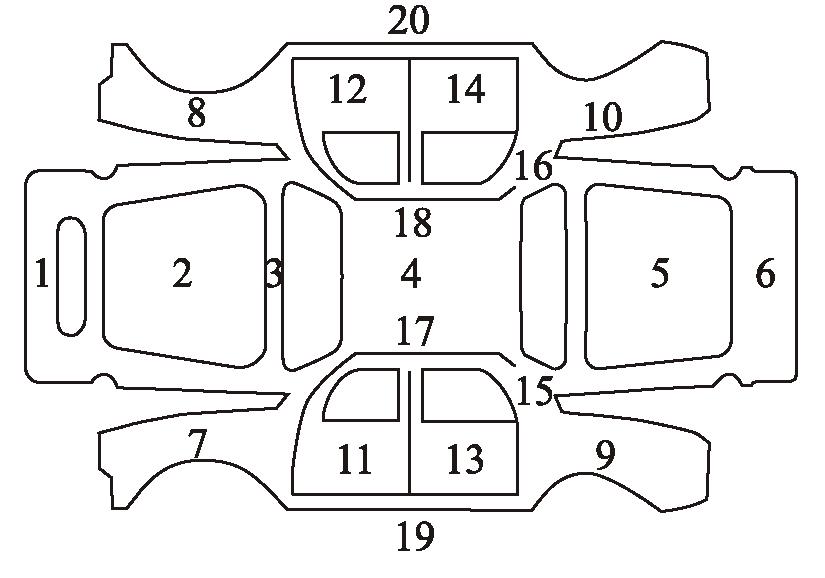 Nomnieks un Iznomātājs konstatē, ka Automobilim ir šādas neatbilstības un defektiNomnieks_________________________ z.v.		Pakalpojuma sniedzējs_________________________ z.v.Atbildīgās personasVārds, uzvārdsStruktūrvienība, amatsAdrese, tālruņa numurs, e-pasta adresePasūtītāja atbildīgā persona organizatoriskos jautājumosIzpildītajaatbildīgā persona organizatoriskos jautājumosAtbildīgās personasVārds, uzvārdsStruktūrvienība, amatsAdrese, tālruņa numurs, e-pasta adresePasūtītāja atbildīgā persona, kurai ir tiesības Parakstīt pieņemšanas – nodošanas aktus, Atgriezšanas aktusIzpildītāja atbildīgā persona, kurai ir tiesības parakstīt pakalpojuma Pieņemšanas – nodošanas aktus, Atgriezšanas aktus